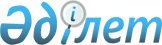 Об утверждении Методики операционной оценки деятельности государственных органов по блоку "Организационное развитие государственного органа"Совместный приказ и.о. Министра цифрового развития, инноваций и аэрокосмической промышленности Республики Казахстан от 27 января 2020 года № 32/НҚ и Председателя Агентства Республики Казахстан по делам государственной службы от 28 января 2020 года № 25. Зарегистрирован в Министерстве юстиции Республики Казахстан 31 января 2020 года № 19950.
      Об утверждении Методики операционной оценки деятельности государственных органов по блоку "Организационное развитие государственного органа"
      В соответствии с пунктом 40 Системы ежегодной оценки эффективности деятельности центральных государственных и местных исполнительных органов областей, городов республиканского значения, столицы, утвержденной Указом Президента Республики Казахстан от 19 марта 2010 года № 954, ПРИКАЗЫВАЕМ:
      1. Утвердить прилагаемую Методику операционной оценки деятельности государственных органов по блоку "Организационное развитие государственного органа".
      2. Признать утратившим силу совместный приказ Министра информации и коммуникаций Республики Казахстан от 1 февраля 2019 года № 43 и Председателя Агентства Республики Казахстан по делам государственной службы и противодействию коррупции от 1 февраля 2019 года № 24 "Об утверждении Методики оценки эффективности деятельности государственных органов по блоку "Организационное развитие государственного органа" (зарегистрирован в Реестре государственной регистрации нормативных правовых актов за № 18272, опубликован 8 февраля 2019 года в Эталонном контрольном банке нормативных правовых актов Республики Казахстан).
      3. Департаменту развития ІТ Министерства цифрового развития, инноваций и аэрокосмической промышленности Республики Казахстан в установленном законодательством Республики Казахстан порядке обеспечить:
      1) государственную регистрацию настоящего приказа в Министерстве юстиции Республики Казахстан;
      2) размещение настоящего приказа на интернет-ресурсе Министерства цифрового развития, инноваций и аэрокосмической промышленности Республики Казахстан;
      3) в течение десяти рабочих дней после государственной регистрации настоящего приказа в Министерстве юстиции Республики Казахстан представление в Юридический департамент Министерства цифрового развития, инноваций и аэрокосмической промышленности Республики Казахстан сведений об исполнении мероприятий, предусмотренных подпунктами 1) и 2) настоящего пункта.
      4. Контроль за исполнением настоящего приказа возложить на вице-министра цифрового развития, инноваций и аэрокосмической промышленности Республики Казахстан, курирующего вопросы информатизации, и заместителя Председателя Агентства Республики Казахстан по делам государственной службы, курирующего вопросы государственной службы.
      5. Настоящий приказ вводится в действие со дня его первого официального опубликования.
      "СОГЛАСОВАН"Счетный комитет по контролю за исполнением республиканского бюджета
      Утвержденасовместным приказомПредседателя АгентстваРеспублики Казахстанпо деламгосударственной службыот 27 января 2020 года № 32/НҚи Министра цифровогоразвития, инноваций иаэрокосмическойпромышленностиРеспублики Казахстанот 28 января 2020 года № 25
      Методика операционной оценки деятельности государственных органов по блоку "Организационное развитие государственного органа"
            Сноска. Методика - в редакции совместного приказа Министра цифрового развития, инноваций и аэрокосмической промышленности РК от 01.03.2021 № 76/НҚ и Председателя Агентства РК по делам государственной службы от 01.03.2021 № 39 (вводится в действие со дня его первого официального опубликования).
      Глава 1. Общие положения
      1. Настоящая Методика операционной оценки деятельности государственных органов по блоку "Организационное развитие государственного органа" (далее – Методика) разработана в целях реализации Системы ежегодной оценки эффективности деятельности центральных государственных и местных исполнительных органов областей, городов республиканского значения, столицы, утвержденной Указом Президента Республики Казахстан от 19 марта 2010 года № 954 (далее – Система оценки).
      2. В настоящей Методике используются следующие понятия и определения:
      1) сервисная модель информатизации – автоматизация государственных функций и оказания вытекающих из них государственных услуг путем приобретения информационно-коммуникационных услуг;
      2) информационно-коммуникационная услуга – услуга или совокупность услуг по имущественному найму (аренде, временному использованию) и (или) размещению вычислительных ресурсов, предоставлению программного обеспечения, программных продуктов, технических средств в пользование, включая услуги связи, посредством которых обеспечивается функционирование данных услуг; 
      3) учет сведений об объектах информатизации "электронного правительства" на архитектурном портале – процесс предоставления государственным органом сервисному интегратору запроса на учет с описанием информационной системы, а также предоставление электронных копий акта ввода информационной системы государственного органа в опытную эксплуатацию и технической документации согласно Правилам учета сведений об объектах информатизации "электронного правительства" и размещения электронных копий технической документации объектов информатизации "электронного правительства", утвержденных приказом Министра цифрового развития, инноваций и аэрокосмической промышленности Республики Казахстан от 25 июля 2019 года № 174/НҚ (зарегистрирован в Реестре государственной регистрации нормативных правовых актов за № 19104);
      4) доля учтенных информационных систем государственных органов на архитектурном портале – информационные системы, по которым осуществлен учет сведений об объектах информатизации "электронного правительства" и размещение электронных копий технической документации объектов информатизации "электронного правительства";
      5) этика и взаимоотношения в коллективе – показатель, определяющий уровень развития организационной культуры в государственном органе, а также приверженности служащих морально-этическим нормам;
      6) использование информационных систем другого государственного органа – информационная система, владельцем которой является другой государственный орган, предназначенная для автоматизации процессов оказания государственных органов/функций согласно Положению государственного органа;
      7) гендерный состав – показатель, определяющий представительство женщин в государственном органе на руководящих должностях в соответствии с Концепцией семейной и гендерной политики до 2030 года;
      8) недостоверная отчетная информация – отчетная информация, в ходе перепроверки которой выявлены несоответствующие действительности факты;
      9) удовлетворенность условиями труда – показатель, определяющий уровень обеспеченности служащих необходимыми условиями для надлежащей работы;
      10) нормированность труда – показатель, определяющий наличие переработок в государственном органе;
      11) местное содержание – показатель доли, в стоимостном и процентном выражениях, местных товаров, услуг и трудовых ресурсов, используемых при осуществлении деятельности предприятиями на территории Республики Казахстан;
      12) стабильность кадрового состава – показатель, определяющий уровень устойчивости кадровой политики и постоянства кадров в государственном органе;
      13) прозрачность конкурсных процедур – показатель, определяющий уровень прозрачности процесса отбора кадров в государственном органе;
      14) карьерный рост – показатель, определяющий уровень соблюдения принципа карьерной модели в государственном органе;
      15) качественный состав персонала – показатель, определяющий качественный состав в государственном органе;
      16) обучение государственных служащих – показатель, определяющий своевременность направления на обучение административных государственных служащих;
      17) прозрачность поощрения в государственном органе – показатель, определяющий уровень прозрачности и справедливости поощрения в государственном органе;
      18) управленческие практики в государственном органе – показатель, определяющий эффективность внутреннего менеджмента в государственном органе;
      19) интранет–портал государственных органов – информационная система, предназначенная для автоматизации бизнес-процессов и обеспечивающая информационное взаимодействие государственных органов посредством единого окна доступа ко всем государственным информационным системам, за исключением электронных информационных ресурсов ограниченного доступа;
      20) использование ведомственных, а также информационных систем, курируемых государственными органами, организациями в сферах и отраслях – информационная система, состоящая на балансе государственного органа, а также у подведомственной организации, предназначенная для автоматизации функций согласно положению государственного органа;
      21) государственные закупки – приобретение заказчиками товаров, работ, услуг полностью или частично за счет бюджетных средств, выделенных денег из Фонда поддержки инфраструктуры образования в соответствии с законодательством Республики Казахстан и (или) собственных доходов, за исключением доходов международных аэропортов, связанных с оказанием услуг нерезидентам Республики Казахстан;
      22) договор о государственных закупках – гражданско-правовой договор, заключенный посредством веб-портала государственных закупок между заказчиком и поставщиком, удостоверенный электронными цифровыми подписями, за исключением случаев, предусмотренных Законом Республики Казахстан "О государственных закупках";
      23) соблюдение принципов меритократии – показатель, определяющий уровень соблюдения государственными органами принципов меритократии;
      24) фактический эффект - ожидаемый эффект от внедрения информационной системы (сокращение эксплуатационных затрат, снижение административных барьеров в результате повышения эффективности работы; оптимизация процесса);
      25) чистая сменяемость персонала – показатель, определяющий уровень ухода работников из системы государственной службы;
      26) стратегическое кадровое планирование – показатель, определяющий наличие в государственном органе стратегии управления персоналом и ее релизацию;
      27) неполная отчетная информация – отчетная информация, в которой отсутствуют отдельные ее части (приложения, разделы, таблицы, значения показателей), предусмотренные установленными требованиями к структуре отчетной информации;
      28) несвоевременная отчетная информация - отчетная информация, представленная/размещенная позже срока, предусмотренного Графиком оценки;
      29) выходное интервью – показатель, определяющий охват анкетированием увольняющихся служащих, а также причины их увольнения;
      30) архитектурный портал "электронного правительства" (далее – архитектурный портал) – объект информатизации, предназначенный для осуществления учета, хранения и систематизации сведений об объектах информатизации "электронного правительства", архитектуры "электронного правительства" в целях дальнейшего использования государственными органами для мониторинга, анализа и планирования в сфере информатизации;
      31) сервисный интегратор "электронного правительства" – юридическое лицо, определяемое Правительством Республики Казахстан, на которое возложены функции по методологическому обеспечению развития архитектуры "электронного правительства", а также иные функции, предусмотренные Законом Республики Казахстан "Об информатизации";
      32) проведение стажировки – бонусный показатель, оценивающий количество направленных (принятых) на стажировку административных государственных служащих;
      33) заполняемость ИС "Е-қызмет" - бонусный показатель, определяющий степень заполняемости личных дел служащих в единой автоматизированной базе данных (информационной системе) по персоналу государственной службы ИС "Е-қызмет" (далее – ИС "Е-қызмет").
      Сноска. Пункт 2 - в редакции совместного приказа и.о. Министра цифрового развития, инноваций и аэрокосмической промышленности РК от 20.02.2023 № 57/НҚ и Председателя Агентства РК по делам государственной службы от 20.02.2023 № 46 (вводится в действие по истечении десяти календарных дней после дня его первого официального опубликования).


      3. Операционная оценка организационного развития государственных органов (далее – операционная оценка) осуществляется по следующим направлениям:
      1) управление персоналом;
      2) применение информационных технологий.
      4. Операционная оценка осуществляется следующими уполномоченными на оценку органами (далее – уполномоченные на оценку органы):
      1) Администрацией Президента Республики Казахстан – операционная оценка Агентства Республики Казахстан по делам государственной службы (далее – уполномоченный орган по делам государственной службы) по направлению "Управление персоналом";
      2) Канцелярией Премьер-Министра Республики Казахстан – операционная оценка Министерства цифрового развития, инноваций и аэрокосмической промышленности Республики Казахстан (далее – уполномоченный орган в сфере информатизации) по направлению "Применение информационных технологий";
      3) уполномоченным органом по делам государственной службы – операционная оценка центральных государственных органов (далее - ЦГО) и местных исполнительных органов (далее - МИО) (далее – оцениваемые государственные органы) по направлению "Управление персоналом";
      4) уполномоченным органом в сфере информатизации – операционная оценка информационных систем ЦГО и МИО по направлению "Применение информационных технологий".
      5. Уполномоченный орган в сфере информатизации привлекает сервисного интегратора "электронного правительства" для сопровождения проведения операционной оценки деятельности государственных органов по применению информационных технологий.
      Глава 2. Источники информации для операционной оценки организационного развития государственных органов
      6. Оцениваемые государственные органы ежегодно в сроки, установленные Графиком оценки, представляют в уполномоченные на оценку органы отчетную информацию на электронных (в формате MSExcel) и бумажных носителях по итогам отчетного (календарного) года:
      1) о результатах выходного интервью, по форме, согласно приложению 1 к настоящей Методике;
      2) об участии наблюдателей на конкурсах на занятие вакантных должностей в государственном органе, по форме, согласно приложению 2 к настоящей Методике;
      3) о продвижении работников государственного органа по службе, по форме, согласно приложению 3 к настоящей Методике;
      4) о штатной численности государственного органа, по форме, согласно приложению 4 к настоящей Методике;
      5) о количестве государственных служащих, непрерывно работающих в государственном органе более трех лет, по форме, согласно приложению 5 к настоящей Методике;
      6) о государственных служащих, подлежащих прохождению и прошедших повышение квалификации, по форме, согласно приложению 6 к настоящей Методике;
      7) о качественном составе персонала по форме, согласно приложению 7 к настоящей Методике;
      8) копию стратегии управления персоналом государственного органа и краткую информацию о ее реализации;
      9) отчет по применению информационных технологий по форме, согласно приложению 8 к настоящей Методике.
      7. Достоверность данных обеспечивается оцениваемыми государственными органами.
      8. Информация для проведения оценки представляется на электронных носителях уполномоченным органом в сфере информатизации в Канцелярию Премьер-Министра Республики Казахстан, уполномоченным органом по делам государственной службы в Администрацию Президента Республики Казахстан согласно Графику оценки.
      9. Оценка осуществляется уполномоченным органом по делам государственной службы на основании результатов анализа представленной информации, согласно подпунктам 1) – 8) пункта 6 настоящей Методики.
      10. Оценка осуществляется уполномоченным органом в сфере информатизации, на основании результатов анализа представленной информации, согласно подпункту 9) пункта 6 настоящей Методики.
      11. Анализ по представленной информации проводится сервисным интегратором "электронного правительства" и предоставляется в уполномоченный государственный орган в сфере информатизации за 3 календарных дня до срока предоставления уполномоченным государственным органом в сфере информатизации заключений в оцениваемые государственные органы, установленного в Графике оценки.
      12. Источниками информации для проведения оценки по направлению "Управление персоналом" также являются:
      1) статистические данные, отчетная информация государственных органов, а также информация по уволенным служащим;
      2) данные мониторинга состояния кадров государственной службы в Республике Казахстан по состоянию на 1 января года, следующего за отчетным периодом, предоставляемые в уполномоченный орган по делам государственной службы ежегодно;
      3) результаты проверок, проведенных уполномоченным органом по делам государственной службы в оцениваемых государственных органах;
      4) результаты опроса административных государственных служащих по форме, согласно приложению 9 к настоящей Методике;
      Сноска. Пункт 12 - в редакции совместного приказа и.о. Министра цифрового развития, инноваций и аэрокосмической промышленности РК от 20.02.2023 № 57/НҚ и Председателя Агентства РК по делам государственной службы от 20.02.2023 № 46 (вводится в действие по истечении десяти календарных дней после дня его первого официального опубликования).


      Параграф 1. Перепроверка данных, содержащихся в отчетной информации
      14. В соответствии с пунктом 42 Системы оценки уполномоченные на операционную оценку органы принимают комплексные организационные меры по перепроверке данных (далее – перепроверка), содержащихся в отчетной информации оцениваемых государственных органов, определенных на основе системы управления рисками.
      15. Перепроверка проводится на предмет определения достоверности, предоставленной оцениваемыми государственными органами отчетной информации.
      Комплекс организационных мер, принимаемых уполномоченными на оценку органами и привлекаемыми ими соисполнителями для перепроверки данных по направлениям операционной оценки, включает в себя следующее:
      проведение уполномоченными на оценку органами мероприятий, предусмотренных в настоящей Методике, по установлению соответствия представленной информации фактическим данным;
      направление запросов по установлению соответствия предусмотренных в настоящей Методике сведений в оцениваемые государственные органы о представлении дополнительных сведений.
      16. Проведение перепроверочных мероприятий в государственных органах осуществляется согласно Графику оценки путем анализа подтверждающих документов, а также просмотра информационных систем.
      17. Процедура перепроверки состоит из сбора подтверждающих документов у оцениваемых государственных органов, проведения сверки отчетной информации, составления Акта сверки по итогам перепроверки данных, содержащихся в отчетной информации по форме, согласно приложению 10 к настоящей Методике (далее – Акт сверки).
      18. В рамках перепроверки уполномоченные на оценку органы получают электронные копии подтверждающих документов, за исключением документов, имеющих гриф секретности, а также пометку "Для служебного пользования".
      Параграф 2. Своевременность, полнота и достоверность отчетной информации
      19. Оцениваемые государственные органы своевременно представляют/размещают полную и достоверную отчетную информацию в соответствии с Графиком оценки.
      20. В случаях представления/размещения несвоевременной, неполной, недостоверной отчетной информации из итоговой оценки оцениваемых государственных органов по каждому направлению вычитаются штрафные баллы.
      21. За представление/размещение оцениваемыми государственными органами несвоевременной отчетной информации вычитается по 1 (одному) штрафному баллу за каждый рабочий день просрочки, но не более 5 штрафных баллов.
      За отсутствие отчетной информации вычитается 5 (пять) штрафных балла.
      22. За представление/размещение оцениваемыми государственными органами неполной отчетной информации вычитается 2 (два) штрафных балла.
      23. За представление/размещение оцениваемыми государственными органами недостоверной отчетной информации вычитается 0,2 штрафных баллов за каждый зафиксированный факт.
      24. Общая сумма всех вычитаемых за представление/размещение недостоверной, неполной, несвоевременной информации штрафных баллов составляет не более 10 баллов по каждому направлению оценки.
      Сноска. Пункт 24 - в редакции совместного приказа и.о. Министра цифрового развития, инноваций и аэрокосмической промышленности РК от 20.02.2023 № 57/НҚ и Председателя Агентства РК по делам государственной службы от 20.02.2023 № 46 (вводится в действие по истечении десяти календарных дней после дня его первого официального опубликования).


      25. Факты предоставления/размещения недостоверной информации фиксируются в Акте сверки по итогам перепроверки данных.
      26. Информация о штрафных баллах отражается в заключении о результатах операционной оценки деятельности государственного органа в разделе "Вычет баллов".
      Глава 3. Оценка по направлению "Управление персоналом"
      27. Операционная оценка по направлению "Управление персоналом" осуществляется уполномоченным органом по делам государственной службы по следующим критериям:
      1) кадровый потенциал государственного органа;
      2) организация труда;
      3) меритократия и организационная культура.
      28. Объектами оценки по направлению "Управление персоналом" являются ЦГО и их ведомства, территориальные подразделения ЦГО и их ведомства в областях, городах республиканского значения и столице, а также МИО, за исключением подразделений районов (городов областного значения), района в городе, городов районного значения, сел, поселков, сельских округов.
      По показателю "Карьерный рост" учитываются назначения из подразделений районов (городов областного значения), района в городе.
      Сноска. Пункт 28 - в редакции совместного приказа и.о. Министра цифрового развития, инноваций и аэрокосмической промышленности РК от 20.02.2023 № 57/НҚ и Председателя Агентства РК по делам государственной службы от 20.02.2023 № 46 (вводится в действие по истечении десяти календарных дней после дня его первого официального опубликования).


      29. Заключение о результатах операционной оценки деятельности государственного органа по направлению "Управление персоналом" блока "Организационное развитие государственного органа" формируется согласно приложению 11 к настоящей Методике.
      Параграф 1. Оценка по критерию "Кадровый потенциал государственного органа"
      30. По критерию "Кадровый потенциал государственного органа" оценивается кадровый состав государственного органа, его изменение и эффективность кадровой политики государственного органа.
      31. Оценка по критерию "Кадровый потенциал государственного органа" (K) рассчитывается по следующей формуле: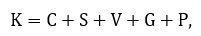 
      где:
      C – оценка государственного органа по показателю "Чистая сменяемость персонала" (уход из системы государственной службы);
      S – оценка государственного органа по показателю "Стабильность кадрового состава";
      V – оценка государственного органа по показателю "Выходное интервью"
      G– оценка государственного органа по показателю "Гендерный состав";
      P – оценка государственного органа по показателю "Качественный состав персонала".
      Максимальное значение по данному критерию составляет 30 баллов.
      32. Оценка по показателю "Чистая сменяемость персонала" (уход из системы государственной службы) (C):
      1) если показатель чистой сменяемости персонала (t) меньше или равен 0,06, государственному органу присваивается максимальный балл (10 баллов).
      Показатель чистой сменяемости персонала рассчитывается по следующей формуле: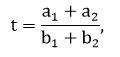 
      где:
      t – показатель чистой сменяемости персонала; 
      a1– сведения о чистой сменяемости государственных служащих,занимающих руководящие должности, полученные в рамках мониторинга состояния кадров государственной службы Республики Казахстан, проводимого уполномоченным органом по делам государственной службы;
      b1– среднее фактическое количество административных государственных служащих, занимающих руководящие должности (суммируется количество административных государственных служащих, занимающих руководящие должности в органе по состоянию на последний день каждого месяца и делится на количество месяцев в году (12);
      a2– сведения о чистой сменяемости государственных служащих, занимающих не руководящие должности, полученные в рамках мониторинга состояния кадров государственной службы Республики Казахстан, проводимого уполномоченным органом по делам государственной службы;
      b2– среднее фактическое количество административных государственных служащих, занимающих не руководящие должности (суммируется количество административных государственных служащих, занимающих не руководящие должности в органе по состоянию на последний день каждого месяца и делится на количество месяцев в году (12).
      2) если показатель чистой сменяемости персонала (t) равен или больше 0,08, государственному органу присваивается оценка 0 баллов по показателю.
      3) в остальных случаях оценка по показателю рассчитывается по следующей формуле: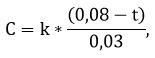 
      где:
      C – оценка по показателю "Чистая сменяемость персонала"; 
      k – коэффициент для приведения полученных результатов к весовому значению (10);
      t – показатель чистой сменяемости персонала. 
      Максимальное значение по данному показателю составляет 10 баллов.
      33. Оценка по показателю "Стабильность кадрового состава" (S):
      1) если показатель стабильности кадрового состава (st) больше или равен 0,80, государственному органу присваивается максимальный балл (5 баллов).
      Показатель стабильности кадрового состава рассчитывается по следующей формуле: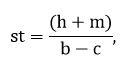 
      где:
      st – показатель стабильности кадрового состава; 
      h – количество государственных служащих, непрерывно проработавших более трех лет в системе данного государственного органа;
      b – среднее фактическое количество административных государственных служащих государственного органа (суммируется фактическая численность работников в органе по состоянию на последний день каждого месяца и делится на количество месяцев в году (12);
      m – количество государственных служащих(из числа назначенных), непрерывно проработавших более трех лет в системе прежнего государственного органа.
      В случае реорганизации государственного органа или выделения дополнительных штатных единиц государственному органу в течение оцениваемого года при расчете оценки по данному показателю учитывается количество государственных служащих (из числа назначенных), непрерывно проработавших более трех лет в системе прежнего государственного органа;
      с–среднее фактическое количество административных государственных служащих государственного органа со стажем работы не более трех лет в этом государственном органе, занимающих временно вакантную государственную должность (суммируется фактическая численность работников данной категории в органе по состоянию на последний день каждого месяца и делится на количество месяцев в году (12).
      2) в остальных случаях оценка по показателю "Стабильность кадрового состава" (S) рассчитывается по следующей формуле: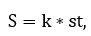 
      k – коэффициент для приведения полученных результатов к весовому значению (5);
      st – показатель стабильности кадрового состава.
      Максимальное значение по данному показателю составляет 5 баллов.
      34. Оценка по показателю "Стабильность кадрового состава" (S2) для вновь образованного государственного органа (менее трех лет):
      1) если показатель стабильности кадрового состава для вновь образованного государственного органа (st2) больше или равен 0,80, государственному органу присваивается максимальный балл (5 баллов).
      Показатель стабильности кадрового состава для вновь образованного государственного органа рассчитывается по следующей формуле: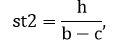 
      где:
      st2 – показатель стабильности кадрового состава для вновь образованного государственного органа; 
      h – количество государственных служащих, непрерывно проработавших более трех лет в системе государственной службы;
      b– среднее фактическое количество административных государственных служащих государственного органа (суммируется фактическая численность работников в органе по состоянию на последний день каждого месяца и делится на количество месяцев в году (12);
      с–среднее фактическое количество административных государственных служащих государственного органа со стажем работы не более трех лет в этом государственном органе, занимающих временно вакантную государственную должность (суммируется фактическая численность работников данной категории в органе по состоянию на последний день каждого месяца и делится на количество месяцев в году (12).
      2) в остальных случаях оценка по показателю "Стабильность кадрового состава" (S2) рассчитывается по следующей формуле: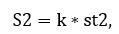 
      k – коэффициент для приведения полученных результатов к весовому значению (5);
      st – показатель стабильности кадрового состава.
      Максимальное значение по данному показателю составляет 5 баллов.
      35. Оценка по показателю "Выходное интервью" (V) рассчитывается по следующей формуле: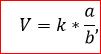 
      где:
      V – оценка по показателю "Выходное интервью";
      k – коэффициент для приведения полученных результатов к весовому значению (5);
      a – количество лиц заполнивших выходное интервью в отчетном периоде из числа административных государственных служащих, уволенных из системы государственной службы и системы государственного органа по форме, согласно приложению 12 к настоящей Методике либо согласно данным ИС "Е-қызмет" или Интранет-портала государственных органов;
      b – общее количество административных государственных служащих, уволенных в отчетном периоде из системы государственной службы и системы государственного органа.
      Если большинство (более 50%) уволенных служащих связывает свое увольнение с негативными аспектами деятельности государственного органа (к примеру, неблагоприятный морально-психологический климат, несоблюдение руководством этических норм, переработки), из результата оценки по показателю "выходное интервью" вычитается 1,5 штрафных балла.
      Максимальное значение по данному показателю составляет 5 баллов.
      Сноска. Пункт 35 - в редакции совместного приказа и.о. Министра цифрового развития, инноваций и аэрокосмической промышленности РК от 20.02.2023 № 57/НҚ и Председателя Агентства РК по делам государственной службы от 20.02.2023 № 46 (вводится в действие по истечении десяти календарных дней после дня его первого официального опубликования).


      36. Оценка по показателю "Гендерный состав" (G):
      1) если коэффициент государственных служащих женщин, занимающих руководящие должности (j) больше или равен 0,3, государственному органу присваивается максимальный балл (5 баллов).
      коэффициент государственных служащих женщин, занимающих руководящие должности,рассчитывается по следующей формуле: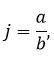 
      где:
      j – коэффициент государственных служащих - женщин, занимающих руководящие должности; 
      a– количество государственных служащих - женщин, занимающих руководящие должности по состоянию на последний день оцениваемого года;
      b– среднее фактическое количество государственных служащих государственного органа, занимающих руководящие должности (суммируется фактическая численность работников занимающих руководящие должности в органе, по состоянию на последний день каждого месяца и делится на количество месяцев в году (12);
      2) в остальных случаях оценка по данному показателю рассчитывается по следующей формуле: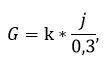 
      где:
      G – оценка по показателю "Гендерный состав"
      k – коэффициент для приведения полученных результатов к весовому значению (5);
      j – коэффициент государственных служащих - женщин, занимающих руководящие должности; 
      Максимальное значение по данному показателю составляет 5 баллов.
      37. Оценка по показателю "Качественный состав персонала" (P) рассчитывается по следующей формуле: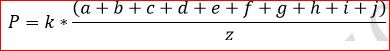 
      P – оценка по показателю "Качественный состав персонала";
      k – коэффициент для приведения полученных результатов к весовому значению (5);
      a – количество административных государственных служащих, имеющих степень кандидата наук (в том числе окончившие аспирантуру);
      b – количество административных государственных служащих, имеющих степень доктора наук;
      с – количество административных государственных служащих, имеющих степень доктора PhD (доктора по профилю);
      d – количество административных государственных служащих, окончивших Академию государственного управления при Президенте РК;
      e – количество административных государственных служащих выпускников программы "Болашак";
      f – количество административных государственных служащих, окончивших Назарбаев Университет;
      g – количество административных государственных служащих, имеющих зарубежное образование (без учета программы "Болашак");
      h – количество административных государственных служащих, имеющих степень аспиранта;
      i – количество административных государственных служащих, зачисленных в Президентский молодежный кадровый резерв;
      j – количество административных государственных служащих, имеющих послевузовское образование (магистратура), полученное в РК;
      z – среднее фактическое количество административных государственных служащих государственного органа (суммируется фактическая численность работников в органе по состоянию на последний день каждого месяца и делится на количество месяцев в году (12).
      Максимальное значение по данному показателю составляет 5 баллов.
      Сноска. Пункт 37 - в редакции совместного приказа и.о. Министра цифрового развития, инноваций и аэрокосмической промышленности РК от 20.02.2023 № 57/НҚ и Председателя Агентства РК по делам государственной службы от 20.02.2023 № 46 (вводится в действие по истечении десяти календарных дней после дня его первого официального опубликования).


      38. По критерию "Организация труда" оценивается уровень организации рабочих процессов внутри государственного органа через создание комфортных условий труда и эффективной системы управления персоналом.
      39. Оценка по критерию "Организация труда" (O) рассчитывается по следующей формуле:
      О = N + T + Y + S + U + I + K,
      где:
      O – оценка по критерию "Организация труда";
      N – показатель "Нормированность труда";
      T – показатель "Удовлетворенность условиями труда";
      Y – показатель "Управленческие практики в государственном органе".
      U – показатель "Обучение государственных служащих";
      S – показатель "Стратегическое кадровое планирование";
      I – бонусный показатель "Проведение стажировки"; 
      K – бонусный показатель "Заполняемость ИС "Е-қызмет". 
      Максимальное значение по данному критерию составляет 30 баллов.
      Сноска. Пункт 39 - в редакции совместного приказа и.о. Министра цифрового развития, инноваций и аэрокосмической промышленности РК от 20.02.2023 № 57/НҚ и Председателя Агентства РК по делам государственной службы от 20.02.2023 № 46 (вводится в действие по истечении десяти календарных дней после дня его первого официального опубликования).


      40. Оценка по показателю "Нормированность труда" (N) рассчитывается по следующей формуле:
      N = N1 + N2,
      где:
      N – оценка по показателю "Нормированность труда";
      N1 – оценка по количественному показателю нормированности труда;
      N2 – оценка по опросному показателю нормированности труда.
      Примечание
      1) Оценка по количественному показателю нормированности труда (N1) рассчитывается по следующей формуле: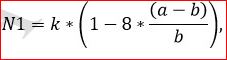 
      где:
      N1 – оценка по количественному показателю нормированности труда;
      k – коэффициент для приведения полученных результатов к весовому значению (5);
      a – среднее количество человеко-часов в государственном органе в рабочие дни;
      b – нормальная продолжительность рабочего времени в совокупности за отчетный период;
      1 – коэффициент приведения полученных результатов к балльному значению;
      8 – показатель жесткости, установленный исходя из среднего значения переработки свыше 1 часа в день.
      Среднее количество человеко-часов в рабочие дни (a) определяется по следующей формуле: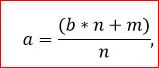 
      где:
      m – общее количество сверхурочных человеко-часов, отработанных государственными служащими в течение отчетного периода в рабочие дни, (расчет m производится с учетом 30 минут необходимых на выход государственного служащего из здания государственного органа после завершения рабочего дня);
      b – нормальная продолжительность рабочего времени в совокупности за отчетный период;
      n – средняя фактическая численность работников государственного органа (суммируется фактическая численность работников в органе по состоянию на последний день каждого месяца и делится на количество месяцев в году (12). Для ЦГО применяется средняя фактическая численность работников центрального аппарата и центральных аппаратов их ведомств. Для МИО применяется средняя фактическая численность работников аппарата акима области, столицы и городов республиканского значения).
      Общее количество сверхурочных человеко-часов, отработанных государственными служащими в течение отчетного периода в рабочие дни, рассчитывается согласно данным автоматизированной электронно-пропускной системы, предоставляемые на ежемесячной основе в уполномоченный орган по делам государственной службы.
      Нормальная продолжительность рабочего времени в совокупности за отчетный период определяется по следующей формуле:
      b = (d – 21) * 8
      где:
      b – нормальная продолжительность рабочего времени в совокупности за отчетный период;
      d – количество рабочих дней в совокупности за отчетный период; 
      21 – количество дней оплачиваемого ежегодного трудового отпуска за исключением выходных дней; 
      8 – продолжительность рабочего дня (в часах).
      При получении результата по количественному показателю нормированности труда со знаком минус, государственному органу присваивается 0 баллов.
      2) При расчете показателя "Нормированность труда" учитывается среднее количество сверхурочных человеко-часов, отработанных в выходные и праздничные дни. Часы сверхурочной работы, отработанные госслужащим на основании акта работодателя в соответствии с трудовым законодательством, не учитываются при расчете среднего количества человеко-часов в выходные и праздничные дни.
      При наличии сверхурочных работ в выходные и праздничные дни государственному органу присваиваются штрафные баллы по следующей шкале:
      Среднее количество сверхурочных человеко-часов в выходные и праздничные дни (s) определяется по следующей формуле: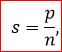 
      где:
      p – общее количество сверхурочных человеко-часов, отработанных государственными служащими в течение отчетного периода в выходные и праздничные дни;
      n – средняя фактическая численность работников государственного органа суммируется фактическая численность работников в органе по состоянию на последний день каждого месяца и делится на количество месяцев в году (12).
      Общее количество сверхурочных человеко-часов, отработанных государственными служащими в течение отчетного периода в выходные и праздничные дни, рассчитывается согласно данным автоматизированной электронно-пропускной системы, предоставляемые на ежемесячной основе 
      в уполномоченный орган по делам государственной службы.
      3) Оценка по опросному показателю нормированности труда (N2) рассчитывается по следующей формуле: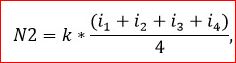 
      где:
      N2 – оценка по показателю "Нормированность труда";
      k – коэффициент для приведения полученных результатов к весовому значению (5);
      i1 – индекс согласия с утверждением 1 опросного листа государственных служащих;
      i2 – индекс согласия с утверждением 2 опросного листа государственных служащих;
      i3 – индекс согласия с утверждением 3 опросного листа государственных служащих;
      i4 – индекс согласия с утверждением 4 опросного листа государственных служащих.
      Максимальное значение по данному показателю составляет 10 баллов.
      Сноска. Пункт 40 - в редакции совместного приказа и.о. Министра цифрового развития, инноваций и аэрокосмической промышленности РК от 20.02.2023 № 57/НҚ и Председателя Агентства РК по делам государственной службы от 20.02.2023 № 46 (вводится в действие по истечении десяти календарных дней после дня его первого официального опубликования).


      41. Оценка по показателю "Удовлетворенность условиями труда" (T) рассчитывается по следующей формуле: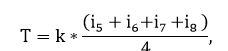 
      где:
      T – оценка по показателю "Удовлетворенность условиями труда";
      k – коэффициент для приведения полученных результатов к весовому значению (5);
      i5 – индекс согласия с утверждением 5 опросного листа государственных служащих;
      i6 – индекс согласия с утверждением 6 опросного листа государственных служащих;
      i7 – индекс согласия с утверждением 7 опросного листа государственных служащих;
      i8 – индекс согласия с утверждением 8 опросного листа государственных служащих.
      Максимальное значение по показателю составляет 5 баллов.
      Сноска. Пункт 41 - вносятся изменение на казахском языке, текст на русском языке не меняется в соответствии с совместным приказом и.о. Министра цифрового развития, инноваций и аэрокосмической промышленности РК от 20.02.2023 № 57/НҚ и Председателя Агентства РК по делам государственной службы от 20.02.2023 № 46 (вводится в действие по истечении десяти календарных дней после дня его первого официального опубликования).


      42. Оценка по показателю "Управленческие практики в государственном органе" (Y) рассчитывается по следующей формуле: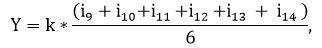 
      где:
      Y– оценка по показателю "Управленческие практики в государственном органе";
      k – коэффициент для приведения полученных результатов к весовому значению (5);
      i9 – индекс согласия с утверждением 9 опросного листа государственных служащих;
      i10 – индекс согласия с утверждением 10 опросного листа государственных служащих;
      i11 – индекс согласия с утверждением 11 опросного листа государственных служащих;
      i12 – индекс согласия с утверждением 12 опросного листа государственных служащих;
      i13 – индекс согласия с утверждением 13 опросного листа государственных служащих;
      i14 – индекс согласия с утверждением 14 опросного листа государственных служащих.
      Максимальное значение по данному показателю составляет 5 баллов
      Сноска. Пункт 42 - вносятся изменение на казахском языке, текст на русском языке не меняется в соответствии с совместным приказом и.о. Министра цифрового развития, инноваций и аэрокосмической промышленности РК от 20.02.2023 № 57/НҚ и Председателя Агентства РК по делам государственной службы от 20.02.2023 № 46 (вводится в действие по истечении десяти календарных дней после дня его первого официального опубликования).


      43. Индекс согласия с утверждениями (i) используется для перевода оценки по шкале от 1 до 4 в пределы от 0 до 1.
      Формула расчета: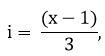 
      где:
      i – индекс согласия с утверждением;
      x – среднее арифметическое значение оценки в соответствии с опросным листом по шкале от 1 до 4 (сумма значений утверждений деленное на количество опрошенных лиц);
      1 – минимальное среднее арифметическое значение оценки соответствующее 0 по шкале от 0 до 1;
      3– разница между максимальным (4) и минимальным (1) значением по шкале от 1 до 4.
      44. Оценка по показателю "Обучение государственных служащих" (U) рассчитывается по следующей формуле: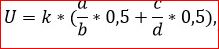 
      где:
      U – оценка по показателю "Обучение государственных служащих";
      k – коэффициент для приведения полученных результатов к весовому значению (5);
      a – количество административных государственных служащих, прошедших повышение квалификации в отчетном периоде в установленные сроки, из числа подлежащих в рамках выделенных бюджетных средств;
      b – количество административных государственных служащих, подлежащих прохождению повышения квалификации в отчетном периоде в рамках выделенных бюджетных средств;
      c – количество административных государственных служащих, прошедших переподготовку, в отчетном периоде в установленные сроки, из числа подлежащих в рамках выделенных бюджетных средств;
      d – количество административных государственных служащих, подлежащих прохождению переподготовки в отчетном периоде в рамках выделенных бюджетных средств;
      0,5 – коэффициент для приведения полученных результатов к балльному значению.
      При отсутствии административных государственных служащих, подлежащих повышению квалификации в оцениваемом периоде, a/b = 1.
      При отсутствии административных государственных служащих, подлежащих переподготовке в оцениваемом периоде, c/d = 1.
      За каждый факт нарушения сроков прохождения переподготовки и/или повышения квалификации (позже установленных сроков) административных государственных служащих государственному органу присваивается 0,5 штрафных баллов.
      За каждый факт непрохождения повышения квалификации и/или переподготовки административных государственных служащих государственному органу присваивается 1 штрафной балл.
      Общая сумма штрафных баллов не превышает 5 баллов.
      Максимальное значение по данному показателю составляет 5 баллов.
      Сноска. Пункт 44 - в редакции совместного приказа и.о. Министра цифрового развития, инноваций и аэрокосмической промышленности РК от 20.02.2023 № 57/НҚ и Председателя Агентства РК по делам государственной службы от 20.02.2023 № 46 (вводится в действие по истечении десяти календарных дней после дня его первого официального опубликования).


      45. Оценка по показателю "Стратегическое кадровое планирование" (S):
      Данный показатель оценивает стратегическое управление человеческими ресурсами и кадровую политику государственного органа. 
      Стратегия управления персоналом утверждается в соответствии с Типовым положением о службе управления персоналом (кадровой службе), утвержденным приказом Председателя Агентства Республики Казахстан по делам государственной службы и противодействию коррупции от 21 октября 2016 года № 15 (зарегистрирован в Реестре государственной регистрации нормативных правовых актов за № 14456).
      Стратегия управления персоналом содержит конкретные показатели по качественному и количественному составу персонала, а также меры по прогнозу потребности в персонале необходимого для достижения стратегических целей государственного органа.
      Формула для расчета показателя:
      S = a + b,
      где: 
      S - показатель "Стратегическое кадровое планирование"
      a – наличие утвержденной стратегии управления персоналом* 
      *а равно 2 баллам при наличии утвержденной стратегии управления персоналом с требуемым содержанием в соответствии с рекомендациями Агентства Республики Казахстан по делам государственной службы;
      а равно 1 баллу при отсутствии требуемого содержания в утвержденной стратегии управления персоналом в соответствии с рекомендациями Агентства Республики Казахстан по делам государственной службы;
      а равно 0 баллов при отсутствии утвержденной стратегии управления персоналом.
      b – исполнение стратегии управления персоналом в оцениваемом периоде**.
      **b равно 3 баллам, если исполнение целевых индикаторов (показателей, программ, мероприятий) в оцениваемом периоде составляет не менее 80% от запланированного. При исполнении от 60-79,99% присваивается 2 балла, от 40-59,99% 1 балл и при менее 40% баллы не присваиваются.
      При непредставлении информации о реализации стратегии управления персоналом в оцениваемом периоде или объективной невозможности установить ее исполнение баллы (по b) не присваиваются.
      Максимальное значение по показателю составляет 5 баллов.
      Сноска. Пункт 45 - в редакции совместного приказа и.о. Министра цифрового развития, инноваций и аэрокосмической промышленности РК от 20.02.2023 № 57/НҚ и Председателя Агентства РК по делам государственной службы от 20.02.2023 № 46 (вводится в действие по истечении десяти календарных дней после дня его первого официального опубликования).


      45-1. Оценка по бонусному показателю "Проведение стажировки" (I)
      При общем количестве принятых и направленных на стажировку административных государственных служащих более 10% от среднего фактического количества административных государственных служащих государственного органа (суммируется фактическая численность работников в органе по состоянию на последний день каждого месяца и делится на количество месяцев в году (12) государственному органу присваивается 2 бонусных балла. 
      При общем количестве принятых и направленных на стажировку административных государственных служащих не менее 5% (не более 10%) от среднего фактического количества административных государственных служащих государственного органа (суммируется фактическая численность работников в органе по состоянию на последний день каждого месяца и делится на количество месяцев в году (12) государственному органу присваивается 1 бонусный балла.
      В остальных случаях баллы не присваиваются. 
      Максимальное значение по данному показателю составляет 2 балла.
      Сноска. Глава 3 дополнена пунктом 45-1 в соответствии с совместным приказом и.о. Министра цифрового развития, инноваций и аэрокосмической промышленности РК от 20.02.2023 № 57/НҚ и Председателя Агентства РК по делам государственной службы от 20.02.2023 № 46 (вводится в действие по истечении десяти календарных дней после дня его первого официального опубликования).


      45-2. Оценка по бонусному показателю "Заполняемость ИС "Е-қызмет" (K)
      Требования к личным делам государственных служащих установлены в Перечне документов, необходимых для ведения личного дела государственного служащего, утвержденном приказом Председателя Агентства Республики Казахстан по делам государственной службы от 10 сентября 2021 года № 158.
      При количестве надлежащим образом заполненных личных дел государственных служащих в ИС "Е-қызмет" не менее 99% от фактического количества государственных служащих на последний день декабря оцениваемого года, государственному органу присваивается 1,5 бонусных балла.
      В остальных случаях баллы не присваиваются.
      Степень заполняемости определяется Агентством Республики Казахстан по делам государственной службы.
      Максимальное значение по данному показателю составляет 1,5 балла.
      Сноска. Глава 3 дополнена пунктом 45-2 в соответствии с совместным приказом и.о. Министра цифрового развития, инноваций и аэрокосмической промышленности РК от 20.02.2023 № 57/НҚ и Председателя Агентства РК по делам государственной службы от 20.02.2023 № 46 (вводится в действие по истечении десяти календарных дней после дня его первого официального опубликования).


      Параграф 3. Оценка по критерию "Меритократия и организационная культура"
      46. По критерию "Меритократия и организационная культура" оценивается эффективность деятельности государственного органа по реализации принципов меритократии и установлению деловых взаимоотношений в рамках организации, соблюдение этических норм государственными служащими.
      47. Оценка по критерию "Меритократия и культура" (M) рассчитывается по следующей формуле: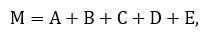 
      где:
      М – оценка государственного органа по критерию "Меритократия и организационная культура";
      A – показатель "Прозрачность конкурсных процедур"; 
      B – показатель "Соблюдение принципов меритократии";
      C – показатель "Карьерный рост";
      D – показатель "Прозрачность поощрения в государственном органе";
      E – показатель "Этика и взаимоотношения в коллективе";
      Максимальное значение по данному критерию составляет 40 баллов.
      48. Оценка по показателю "Прозрачность конкурсных процедур" (A):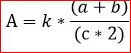 
      где:
      А – оценка по показателю "Прозрачность конкурсных процедур";
      k – коэффициент для приведения полученных результатов к весовому значению (10);
      a – количество состоявшихся конкурсов на занятие вакантных должностей в государственном органе, проведенных с участием наблюдателей;
      b – количество состоявшихся конкурсов на занятие вакантных должностей в государственном органе, проведенных с видеофискацией.
      с – общее количество состоявшихся конкурсов на занятие вакантных должностей
      За каждый факт нарушения (неиспользования или ненадлежащего использования технических средств видеозаписи) порядка фиксации хода собеседования с каждым кандидатом государственному органу присваивается 1 штрафной балл, но не более 10 баллов.
      Максимальное значение по данному показателю составляет 10 баллов.
      Сноска. Пункт 48 - в редакции совместного приказа и.о. Министра цифрового развития, инноваций и аэрокосмической промышленности РК от 20.02.2023 № 57/НҚ и Председателя Агентства РК по делам государственной службы от 20.02.2023 № 46 (вводится в действие по истечении десяти календарных дней после дня его первого официального опубликования).


      49. Оценка по показателю "Соблюдение принципов меритократии" (B):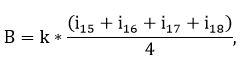 
      где:
      В – оценка по показателю "Соблюдение принципов меритократии";
      k – коэффициент для приведения полученных результатов к весовому значению (10);
      i15 – индекс согласия с утверждением 15 опросного листа государственных служащих;
      i16 – индекс согласия с утверждением 16 опросного листа государственных служащих;
      i17 – индекс согласия с утверждением 17 опросного листа государственных служащих;
      i18 – индекс согласия с утверждением 18 опросного листа государственных служащих.
      Максимальное значение по данному показателю составляет 10 баллов.
      Сноска. Пункт 49 вносится изменение на казахском языке, текст на русском языке не меняется в соответствии с совместным приказом и.о. Министра цифрового развития, инноваций и аэрокосмической промышленности РК от 20.02.2023 № 57/НҚ и Председателя Агентства РК по делам государственной службы от 20.02.2023 № 46 (вводится в действие по истечении десяти календарных дней после дня его первого официального опубликования).


      50. Оценка по показателю "Карьерный рост" (C):
       1) если коэффициент карьерного продвижения (kr) больше или равен 0,80, государственному органу присваивается максимальный балл (10 баллов).
      Коэффициент карьерного продвижения рассчитывается по следующей формуле: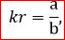 
      где:
      kr – коэффициент карьерного продвижения;
      a – количество государственных служащих, назначенных на вышестоящую должность в системе данного государственном органа за отчетный период из числа работников системы данного государственного органа с учетом назначений из районов (городов областного значения) и районов в городе;
      b – общее количество государственных служащих, назначенных на вышестоящие должности в государственном органе за отчетный период (кроме низовых должностей).
      При реорганизации государственного органа, а также для вновь образованного государственного органа в течение оцениваемого года при расчете оценки по данному показателю учитывается количество государственных служащих, назначенных на вышестоящую должность в данном государственном органе, за отчетный период в сравнении с прежней государственной должностью в другом государственном органе.
      2) в остальных случаях оценка по показателю "Карьерный рост" рассчитывается по следующей формуле:
      C = k * kr,
      k – коэффициент для приведения полученных результатов к весовому значению (10);
      kr – коэффициент карьерного продвижения.
      Максимальное значение по данному показателю составляет 10 баллов.
      Сноска. Пункт 50 - в редакции совместного приказа и.о. Министра цифрового развития, инноваций и аэрокосмической промышленности РК от 20.02.2023 № 57/НҚ и Председателя Агентства РК по делам государственной службы от 20.02.2023 № 46 (вводится в действие по истечении десяти календарных дней после дня его первого официального опубликования).


      51. Оценка по показателю "Прозрачность поощрения в государственном органе" (D) рассчитывается по следующей формуле: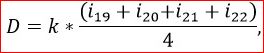 
      где:
      D – оценка по показателю "Прозрачность поощрения в государственном органе";
      k – коэффициент для приведения полученных результатов к весовому значению (5);
      i19 – индекс согласия с утверждением 19 опросного листа государственных служащих;
      i20 – индекс согласия с утверждением 20 опросного листа государственных служащих;
      i21 – индекс согласия с утверждением 21 опросного листа государственных служащих;
      i22 – индекс согласия с утверждением 22 опросного листа государственных служащих.
      Максимальное значение по данному показателю составляет 5 баллов.
      Сноска. Пункт 51 - в редакции совместного приказа и.о. Министра цифрового развития, инноваций и аэрокосмической промышленности РК от 20.02.2023 № 57/НҚ и Председателя Агентства РК по делам государственной службы от 20.02.2023 № 46 (вводится в действие по истечении десяти календарных дней после дня его первого официального опубликования).


      52. Оценка по показателю "Этика и взаимоотношения в коллективе" (Е) рассчитывается по следующей формуле: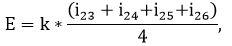 
      где:
      E – оценка по показателю "Этика и взаимоотношения в коллективе";
      k – коэффициент для приведения полученных результатов к весовому значению (5);
      i23 – индекс согласия с утверждением 23 опросного листа государственных служащих;
      i24 – индекс согласия с утверждением 24 опросного листа государственных служащих;
      i25 – индекс согласия с утверждением 25 опросного листа государственных служащих;
      i26 – индекс согласия с утверждением 26 опросного листа государственных служащих.
      Максимальное значение по данному показателю составляет 5 баллов.
      Сноска. Пункт 52 вносится изменение на казахском языке, текст на русском языке не меняется в соответствии с совместным приказом и.о. Министра цифрового развития, инноваций и аэрокосмической промышленности РК от 20.02.2023 № 57/НҚ и Председателя Агентства РК по делам государственной службы от 20.02.2023 № 46 (вводится в действие по истечении десяти календарных дней после дня его первого официального опубликования).


      53. Индекс согласия с утверждениями (i) используется для перевода оценки по шкале от 1 до 4 в пределы от 0 до 1. Формула расчета: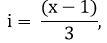 
      где:
      i – индекс согласия с утверждением;
      x – среднее арифметическое значение оценки в соответствии с опросным листом по шкале от 1 до 4 (сумма значений утверждений деленное на количество опрощенных лиц);
      1 – минимальное среднее арифметическое значение оценки соответствующее 0 по шкале от 0 до 1;
      3– разница между максимальным (4) и минимальным (1) значением по шкале от 1 до 4.
      Параграф 4. Итоговая оценка государственных органов по направлению "Управление персоналом"
      54. Операционная оценка деятельности по направлению "Управление персоналом" рассчитывается по следующей формуле: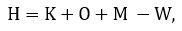 
      где: 
      H–общий балл по направлению "Управление персоналом";
      K – балл по критерию "Кадровый потенциал государственного органа";
      O – балл по критерию "Организация труда";
      M – балл по критерию "Меритократия и организационная культура";
      W – штрафные баллы.
      Баллы выставляются по критериям и показателям для операционной оценки деятельности государственного органа по направлению "Управление персоналом" блока "Организационное развитие государственного органа" по форме, согласно приложению 13 к настоящей Методике.
      Глава 4. Оценка по направлению "Применение информационных технологий"
      55. Операционная оценка по направлению "Применение информационных технологий" осуществляется по следующим критериям:
      1) учет сведений по наполнению архитектурного портала;
      2) построение "Умных" городов";
      3) актуальность сведений, содержащихся в информационных системах и базах данных;
      4) автоматизация функций государственных органов;
      5) количество кадров в структурном подразделении по цифровизации с образованием в сфере информационных технологий;
      6) количество сотрудников, прошедших курсы (в том числе онлайн) по ИКТ навыкам;
      7) доля местного содержания в информационных системах государственных органов;
      8) реестр данных и показателей по сфере государственного органа;
      9) наличие неиспользуемых информационных систем и баз данных.
      Сноска. Пункт 55 - в редакции совместного приказа и.о. Министра цифрового развития, инноваций и аэрокосмической промышленности РК от 20.02.2023 № 57/НҚ и Председателя Агентства РК по делам государственной службы от 20.02.2023 № 46 (вводится в действие по истечении десяти календарных дней после дня его первого официального опубликования).


      56. Заключения о результатах оценки применения информационных технологий в ЦГО и МИО формируются по форме, согласно приложению 14 к настоящей Методике.
      57. В соответствии с подпунктом 1) пункта 42 Правил отнесения сведений к служебной информации ограниченного распространения и работы с ней, утвержденным постановлением Правительства Республики Казахстан от 24 июня 2022 года № 429 не допускается "размещать сведения из документов и изданий ограниченного распространения в международных (глобальных) сетях передачи данных, сети Интернет". В связи с чем, информационные системы государственных органов, содержащие информацию, имеющую пометку "ДСП", при операционной оценке деятельности государственных органов не учитываются.
      Сноска. Пункт 57 - в редакции совместного приказа и.о. Министра цифрового развития, инноваций и аэрокосмической промышленности РК от 20.02.2023 № 57/НҚ и Председателя Агентства РК по делам государственной службы от 20.02.2023 № 46 (вводится в действие по истечении десяти календарных дней после дня его первого официального опубликования).


      Параграф 1. Оценка по критерию "Учет сведений по наполнению архитектурного портала"
      58. По критерию "Учет сведений по наполнению архитектурного портала" оценивается степень наполнения архитектурного портала государственными органами и проводится согласно информации предоставленной Сервисным интегратором на период последнего календарного дня оцениваемого года. Сервисный интегратор в течении года проводит соответствие перечня информационных систем на архитектурном портале посредством официальных запросов в целях выявления несоответствия количества систем с фактическим наличием на балансе владельца. В случае, если система размещена владельцем на архитектурном портале, но не подтверждена официальным письмом в адрес сервисного интегратора, то данная система не будет учитываться в оценке. 
      Оценка направлена на стимулирование государственных органов к размещению пакетов документов и необходимой информации об информационных системах на архитектурном портале согласно приложению 15 к настоящей Методике.
      59. Оценка по критерию "Учет сведений по наполнению архитектурного портала" (А) рассчитывается по следующей формуле: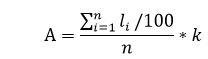 
      где:
      A – степень наполнения архитектурного портала оцениваемым государственным органом;
      n – общее количество информационных систем оцениваемого государственного органа и их ведомственных и подведомственных организаций, размещенных на архитектурном портале, за исключением сервисных программных продуктов, продуктов созданных в рамках сервисной модели информатизации и информационно-коммуникационных услуг;
      li – коэффициент полноты данных, внесенных на архитектурный портал в соответствии с перечнем, указанным в приложению 15 к настоящей Методике.
      k– коэффициент, равный 30 при наличии в оцениваемом государственном органе утвержденной архитектуры, либо равный 25 при отсутствии утвержденной архитектуры.
      В случае, если оцениваемый государственный орган является МИО, либо работы по разработке архитектуры в оцениваемом государственном органе запланированы на следующий за отчетным периодом год, то вышеуказанный коэффициент равен 30. В таком случае, оцениваемому государственному органу необходимо приложить подтверждающий документ - скан-копию подписанного в отчетном периоде официального коммерческого предложения на разработку, развитие архитектуры (в приложение 8 "Отчет по применению информационных технологий" настоящей Методики). 
      Показатель "Коэффициент полноты данных, внесенных на архитектурный портал" (li), рассчитывается по следующей формуле: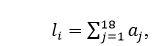 
      где
      a1, …, a18 – баллы, полученные за соответствующие параметры таблицы "Полнота данных, внесенных на Архитектурный портал" приложения 15 (параметры 1.1-1.14, 2-5).
      Максимальное значение по показателю "Коэффициент полноты данных, внесенных на архитектурный портал" (li) составляет 100 %.
      60. Максимальное значение по критерию "Учет сведений по наполнению архитектурного портала" (А) составляет 30 баллов.
      61. В случае отсутствия на балансе государственного органа информационных систем оцениваемым государственным органом предоставляется информация в виде справки об их отсутствии и присваивается 0 баллов по данному критерию.
      Параграф 2. Оценка по критерию "Интеграция информационных систем центральных государственных органов"
      Сноска. Параграф 2 исключен совместным приказом и.о. Министра цифрового развития, инноваций и аэрокосмической промышленности РК от 20.02.2023 № 57/НҚ и Председателя Агентства РК по делам государственной службы от 20.02.2023 № 46 (вводится в действие по истечении десяти календарных дней после дня его первого официального опубликования). Параграф 3. Оценка по критерию "Построение "Умных" городов
      Сноска. Заголовок параграфа 3 - в редакции совместного приказа и.о. Министра цифрового развития, инноваций и аэрокосмической промышленности РК от 20.02.2023 № 57/НҚ и Председателя Агентства РК по делам государственной службы от 20.02.2023 № 46 (вводится в действие по истечении десяти календарных дней после дня его первого официального опубликования).
      66. Критерий "Построение "Умных" городов" применяется только при операционной оценке деятельности МИО.
      Сноска. Пункт 66 - в редакции совместного приказа и.о. Министра цифрового развития, инноваций и аэрокосмической промышленности РК от 20.02.2023 № 57/НҚ и Председателя Агентства РК по делам государственной службы от 20.02.2023 № 46 (вводится в действие по истечении десяти календарных дней после дня его первого официального опубликования).


      67. Оценка по данному критерию направлена на выявление у оцениваемых МИО уровня реализации инициатив "умных" городов и достижения ключевых показателей и проводится согласно информации, предоставленной уполномоченным органом в сфере информатизации на период последнего календарного дня оцениваемого года.
      Сноска. Пункт 67 - в редакции совместного приказа и.о. Министра цифрового развития, инноваций и аэрокосмической промышленности РК от 20.02.2023 № 57/НҚ и Председателя Агентства РК по делам государственной службы от 20.02.2023 № 46 (вводится в действие по истечении десяти календарных дней после дня его первого официального опубликования).


      68. Оценка по критерию "Построение "Умных" городов" (B) рассчитывается по следующим формулам предусмотренных пунктами 69-1 и 69-2 настоящего приказа.
      Сноска. Пункт 68 - в редакции совместного приказа и.о. Министра цифрового развития, инноваций и аэрокосмической промышленности РК от 20.02.2023 № 57/НҚ и Председателя Агентства РК по делам государственной службы от 20.02.2023 № 46 (вводится в действие по истечении десяти календарных дней после дня его первого официального опубликования).

      69. Исключен совместным приказом и.о. Министра цифрового развития, инноваций и аэрокосмической промышленности РК от 20.02.2023 № 57/НҚ и Председателя Агентства РК по делам государственной службы от 20.02.2023 № 46 (вводится в действие по истечении десяти календарных дней после дня его первого официального опубликования). 


      69-1. Нахождение суммарного балла:
      Bсум = Bобр+ Bздр+ Bтр+ Bдинфр+ Bбез+ Bтур+ Bжкх+ Bэкол+ Bупр,
      где:
      Bсум – суммарный балл по критерию "Построение "Умных" городов";
      Bобр - балл по сфере Образование;
      Вздр - балл по сфере Здравоохранение;
      Bтр - балл по сфере Транспорт и логистика;
      Bдинфр - балл по сфере Дорожная инфраструктура;
      Bбез - балл по сфере Безопасность;
      Bтур - балл по сфере Туризм, культура и спорт;
      Bжкх - балл по сфере Сфера ЖКХ;
      Bэкол - балл по сфере Экология;
      Bупр - балл по сфере Управление городом;
      Bобр, Вздр, Bтр, Bдинфр, Bбез, Bтур, Bжкх, Bэкол, Bупр - рассчитываются в соответствии с Эталонным стандартом "умных" городов, утверждаемым уполномоченным органом в сфере информатизации.
      Сноска. Глава 4 дополнена пунктом 69-1 в соответствии с совместным приказом и.о. Министра цифрового развития, инноваций и аэрокосмической промышленности РК от 20.02.2023 № 57/НҚ и Председателя Агентства РК по делам государственной службы от 20.02.2023 № 46 (вводится в действие по истечении десяти календарных дней после дня его первого официального опубликования).


      69-2. Нахождение процента суммарного балла в соотношении с максимальной суммой баллов, равной 6900: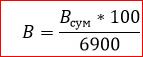 
      Сноска. Глава 4 дополнена пунктом 69-2 в соответствии с совместным приказом и.о. Министра цифрового развития, инноваций и аэрокосмической промышленности РК от 20.02.2023 № 57/НҚ и Председателя Агентства РК по делам государственной службы от 20.02.2023 № 46 (вводится в действие по истечении десяти календарных дней после дня его первого официального опубликования).
      69-3. Максимальное значение по критерию "Построение "Умных" городов" (B) составляет 100 процентов, что по итогу будет приведено к весовому значению 10.
      Сноска. Глава 4 дополнена пунктом 69-3 в соответствии с совместным приказом и.о. Министра цифрового развития, инноваций и аэрокосмической промышленности РК от 20.02.2023 № 57/НҚ и Председателя Агентства РК по делам государственной службы от 20.02.2023 № 46 (вводится в действие по истечении десяти календарных дней после дня его первого официального опубликования).


      Параграф 4. Оценка по критерию "Актуальность сведений, содержащихся в информационных системах и базах данных"
      70. Оценка по данному критерию направлена на стимулирование оцениваемых государственных органов к поддержанию полной актуальности сведений, содержащихся в информационных системах и базах для обеспечения достоверности данных при принятии управленческих и иных решений, непрерывности деятельности государственных органов в курируемых сферах и отраслях, а также оказании государственных услуг.
      Согласно подпункту 4) статьи 9 и подпункту 4) статьи 10 Закона Республики Казахстан от 24 ноября 2015 года "Об информатизации", ЦГО и государственные органы, непосредственно подчиненные и подотчетные Президенту Республики Казахстан, а также МИО наполнение, обеспечивают достоверность и актуальность электронных информационных ресурсов. В связи с чем, в данном критерии учитывается достоверность и актуальность сведений, содержащихся в информационных системах и базах данных.
      71. Оценка по критерию "Актуальность сведений, содержащихся в информационных системах и базах данных" (С) рассчитывается по следующей формуле: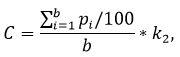 
      где:
      C – актуальность сведений, содержащихся в информационных системах и базах данных;
      b – общее количество информационных систем и баз данных, находящихся на балансе оцениваемого государственного органа и его подведомственных организаций;
      pi – уровень актуальности сведений, содержащихся в информационной системе или базе данных;
      k2 – коэффициент, равный 25.
      72. В случае отсутствия на балансе государственного органа и его подведомственных и зависимых организаций информационных систем государственным органом предоставляется информация в виде справки об их отсутствии и государственному органу присваивается 0 баллов по данному критерию.
      Максимальное значение по данному критерию составляет 25 баллов.
      Параграф 5. Оценка по критерию "Наличие неиспользуемых информационных систем и баз данных"
      73. Оценка по данному критерию направлена на выявление неиспользуемых при автоматизации функций оцениваемого государственного органа или оказываемых им государственных услуг информационных систем и баз данных в целях оптимизации объема информационных активов, которыми владеют государственные органы и стоимости владения такими активами.
      74. Оценка по критерию "Наличие неиспользуемых информационных систем и баз данных" (D) рассчитывается по следующей формуле: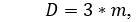 
      где
      m – общее количество, неиспользуемых информационных систем и баз данных.
      В случае, если величина m больше 5, то окончательное значение данного показателя по итогу приравнивается к 15 баллам.
      Информационные системы и базы данных, разработка которых была проведена или которые были приобретены в рамках реализации международных проектов и инициатив не подлежат к учету в рамках настоящего критерия. Параграф 5-1. Оценка по критерию "Количество кадров в структурных подразделениях по цифровизации с образованием в сфере ИТ"
      Сноска. Глава 2 дополнена параграфом 5-1 в соответствии с совместным приказом и.о. Министра цифрового развития, инноваций и аэрокосмической промышленности РК от 20.02.2023 № 57/НҚ и Председателя Агентства РК по делам государственной службы от 20.02.2023 № 46 (вводится в действие по истечении десяти календарных дней после дня его первого официального опубликования).
      74-1. Оценка по критерию "Количество кадров в структурных подразделениях по цифровизации с образованием в сфере ИТ" направлена на увеличение числа сотрудников в структурных подразделениях по цифровизации с образованием в сфере ИТ. 
      74-2. Оценка по критерию "Количество кадров в структурных подразделениях по цифровизации с образованием в сфере ИТ" (L) рассчитывается по следующей формуле: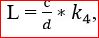 
      где:
      L – балл по критерию "Количество кадров в структурных подразделениях по цифровизации с образованием в сфере ИТ";
      с – количество сотрудников в структурных подразделениях (далее – СТП) по цифровизации с образованием в сфере ИТ;
      d – общее количество сотрудников в структурных подразделениях по цифровизации;
      k4 – коэффициент, равный 20 при оценке деятельности ЦГО либо равный 10 при оценке деятельности МИО;
      74-3. Максимальное значение по данному критерию для ЦГО составляет 20 баллов либо для МИО – 10 баллов. Параграф 5-2. Оценка по критерию "Количество сотрудников, прошедших курсы (в том числе онлайн) по ИКТ навыкам"
      Сноска. Глава 2 дополнена параграфом 5-2 в соответствии с совместным приказом и.о. Министра цифрового развития, инноваций и аэрокосмической промышленности РК от 20.02.2023 № 57/НҚ и Председателя Агентства РК по делам государственной службы от 20.02.2023 № 46 (вводится в действие по истечении десяти календарных дней после дня его первого официального опубликования).
      74-4. Оценка по критерию "Количество сотрудников, прошедших курсы (в том числе онлайн) по ИКТ навыкам" (J) рассчитывается по следующей формуле: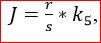 
      где:
      J – балл по критерию "Количество сотрудников, прошедших курсы (в том числе онлайн) по ИКТ навыкам" при наличии сертификата о прохождении курсов в сфере ИКТ, в том числе курсы, направленные на организацию работы по цифровизации государственного органа, выданного производителем методологии, подтверждающего сдачу соответствующего экзамена о прохождении курса и с возможностью проверки на интернет-ресурсе выдавшей организации;
      r – количество сотрудников государственного органа, прошедших курсы (в том числе онлайн) по ИКТ навыкам;
      s – общее количество сотрудников государственного органа;
      k5 – коэффициент, равный 5.
      74-5. Максимальное значение по данному критерию составляет 5 баллов.";
      Параграф 6. Оценка по критерию "Автоматизация функций государственных органов"
      75. Оценка по данному критерию направлена на комплексное изучение работы по автоматизации деятельности оцениваемых государственных органов.
      76. Оценка по критерию "Автоматизация функций государственных органов" (Е) рассчитывается по следующей формуле: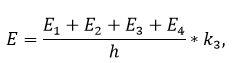 
      где:
      E – автоматизация функций государственных органов;
      E1 – количество функций оцениваемого государственного органа, автоматизированных посредством информационных систем данного государственного органа, либо информационных систем его ведомственных и подведомственных организаций;
      E2 – количество функций оцениваемого государственного органа, автоматизированных посредством информационно-коммуникационная услуг, а также сервисных программных продуктов, реализованных в рамках сервисной модели информатизации;
      E3 – количество функций оцениваемого государственного органа, автоматизированных посредством информационных систем других государственных органов, либо информационных систем их ведомственных и подведомственных организаций;
      E4 – количество функций оцениваемого государственного органа, автоматизированных посредством информационных систем, реализованных в рамках проектов государственно-частного партнерства;
      h – общее количество функций оцениваемого государственного органа подлежащих автоматизации;
      k3 – коэффициент, равный 25.
      77. В случае отсутствия в оцениваемом государственном органе перечня функций, подлежащих автоматизации, а такжеутвержденного внутренним нормативным актом оцениваемого государственного органа, доля автоматизированных функций оценивается в сравнении с общим количеством функций содержащихся в положении об оцениваемом государственном органе.
      78. Информационные системы "Единая система электронного документооборота", "Система электронного документооборота" и "Интранет-портал государственных органов" не учитываются в расчете по данному критерию в части автоматизации типовых функций оцениваемого государственного органа.
      Максимальное значение по данному критерию составляет 25 баллов. "Параграф 6-1. Оценка по критерию "Реестр данных и показателей по сфере государственного органа"
      Сноска. Глава 2 дополнена параграфом 6-1 в соответствии с совместным приказом и.о. Министра цифрового развития, инноваций и аэрокосмической промышленности РК от 20.02.2023 № 57/НҚ и Председателя Агентства РК по делам государственной службы от 20.02.2023 № 46 (вводится в действие по истечении десяти календарных дней после дня его первого официального опубликования).
      78-1. Критерий "Реестр данных и показателей по сфере государственного органа" применяется при операционной оценке деятельности ЦГО.
      78-2. Оценка по критерию "Реестр данных и показателей по сфере государственного органа" направлена на стимулирование оцениваемых государственных органов к наполнению реестра данных и показателей по сферам.
      78-3. Оценка по данному критерию рассчитывается по следующей формуле (H): 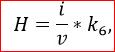 
      где:
      H – балл по критерию "Реестр данных и показателей по сфере государственного органа";
      i – количество автоматически сформированных показателей;
      v – общее количество показателей;
      k6 – коэффициент, равный 5.
      78-4. Максимальное значение по данному критерию составляет 5 бонусных баллов.
      Параграф 7. Оценка по критерию "Доля местного содержания в информационных системах государственных органов"
      79. Оценка по данному критерию направлена на определение доли местного содержания в информационных системах оцениваемого государственного органа и его ведомственных и подведомственных организаций осуществляющих приобретение товаров, работ и услуг в соответствии с Законом Республики Казахстан "О государственных закупках".
      Сноска. Пункт 79 - в редакции совместного приказа и.о. Министра цифрового развития, инноваций и аэрокосмической промышленности РК от 20.02.2023 № 57/НҚ и Председателя Агентства РК по делам государственной службы от 20.02.2023 № 46 (вводится в действие по истечении десяти календарных дней после дня его первого официального опубликования).


      80. Оценка по критерию "Доля местного содержания в информационных системах государственных органов" (F) рассчитывается по следующей формуле: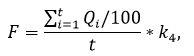 
      где:
      F – доля местного содержания в информационных системах государственных органов;
      t – общее количество заключенных договоров о государственных закупках на оказание ІТ-услуг;
      Qi – доля местного содержания, указанная в договоре о государственных закупках;
      k4 – коэффициент, равный 5.
      Оценка по критерию "Доля местного содержания в информационных системах государственных органов" производится на основании отчетных данных согласно таблице 5 приложения 8 к настоящей Методике.
      Также, для перепроверки отчетных данных запрашиваются данные от акционерного общества "Центр электронных финансов" Министерства финансов Республики Казахстан, а также сведения о происхождении компонентов услуг и/или товаров (платформа, код).
      Максимальное значение по данному критерию составляет 5 бонусных баллов.
      Параграф 8. Итоговая оценка государственных органов по направлению "Применение информационных технологий"
      81. Операционная оценка деятельности по направлению "Применение информационных технологий" рассчитывается по формуле:
      I = A + B + C + E + L + J + F + H – D,
      где:
      I - общий балл по направлению "Применение информационных технологий";
      A - балл по критерию "Учет сведений по наполнению архитектурного портала";
      В - балл по критерию "Построение "Умных" городов"";
      C - балл по критерию "Aктуальность сведений, содержащихся в информационных системах и базах данных";
      E - балл по критерию "Aвтоматизация функций государственных органов";
      L - балл по критерию "Количество кадров в СТП по цифровизации с образованием в сфере ИТ";
      J - балл по критерию "Количество сотрудников, прошедших курсы (в том числе онлайн) по ИКТ навыкам";
      F - балл по критерию "Доля местного содержания в информационных системах государственных органов";
      H – балл по критерию "Реестр данных и показателей по сфере государственного органа";
      D - балл по критерию "Наличие неиспользуемых информационных систем".
      Сноска. Пункт 81 - в редакции совместного приказа и.о. Министра цифрового развития, инноваций и аэрокосмической промышленности РК от 20.02.2023 № 57/НҚ и Председателя Агентства РК по делам государственной службы от 20.02.2023 № 46 (вводится в действие по истечении десяти календарных дней после дня его первого официального опубликования).


      82. Баллы выставляются по критериям и показателям для операционной оценки деятельности государственного органа по направлению "Применение информационных технологий" блока "Организационное развитие государственного органа", по форме согласно приложению 16 к настоящей Методике.
      83. Максимальное значение по данному направлению составляет 100 баллов.
      Глава 5. Общая операционная оценка государственного органа по блоку "Организационное развитие государственного органа"
      84. Общая операционная оценка государственного органа по блоку "Организационное развитие государственного органа" определяется по следующей формуле: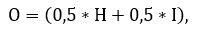 
      где:
      О – общая оценка по блоку "Организационное развитие государственного органа";
      H – итоговая оценка по направлению "Управление персоналом" с учетом вычета штрафных баллов по данному направлению;
      I – итоговая оценка по направлению "Применение информационных технологий" с учетом вычета штрафных баллов по данному направлению.
      85. В соответствии с полученным результатом оценки определяется степень эффективности деятельности государственного органа по блоку "Организационное развитие государственного органа".
      Высокая степень эффективности государственного органа соответствует показателю оценки от 90 до 100 баллов, средняя степень – от 70 до 89,99 балла, низкая степень – от 50 до 69,99 балла. Неэффективной признается деятельность государственного органа, набравшего по результатам оценки менее 50 баллов. 
      86. Заключения о результатах операционной оценки деятельности оцениваемых государственных органов по блоку "Организационное развитие государственного органа" формируются уполномоченным органом в сфере информатизации по форме, согласно приложению17 к настоящей Методике и представляются в Высшую аудиторскую палату.
      Сноска. Пункт 86 - в редакции совместного приказа и.о. Министра цифрового развития, инноваций и аэрокосмической промышленности РК от 20.02.2023 № 57/НҚ и Председателя Агентства РК по делам государственной службы от 20.02.2023 № 46 (вводится в действие по истечении десяти календарных дней после дня его первого официального опубликования).


      Глава 6. Заключение о результатах операционной оценки организационного развития государственного органа
      87. Администрацией Президента Республики Казахстан формируется заключение о результатах операционной оценки деятельности уполномоченного органа по делам государственной службы по направлению "Управление персоналом" блока "Организационное развитие государственного органа" по форме, согласно приложению 11 к настоящей Методике и представляется в уполномоченный орган по делам государственной службы.
      88. После проведения процедуры обжалования результатов операционной оценки по направлению "Управление персоналом" в уполномоченном органе по делам государственной службы Администрацией Президента Республики Казахстан заключение о результатах операционной оценки вносится в уполномоченный орган в сфере информатизации.
      89. Канцелярией Премьер-Министра Республики Казахстан формируется заключение о результатах операционной оценки деятельности уполномоченного органа в сфере информатизации по направлению "Применение информационных технологий" блока "Организационное развитие государственного органа" по форме, согласно приложению 14 к настоящей Методике и представляется в уполномоченный орган в сфере информатизации.
      90. После проведения процедуры обжалования результатов операционной оценки по направлению "Применение информационных технологий" в уполномоченном органе в сфере информатизации Канцелярией Премьер-Министра Республики Казахстан заключение о результатах операционной оценки вносится в уполномоченный орган в сфере информатизации.
      91. Уполномоченным органом по делам государственной службы формируется заключение о результатах операционной оценки деятельности оцениваемых государственных органов по направлению "Управление персоналом" блока "Организационное развитие государственного органа" по форме, согласно приложению 11 к настоящей Методике и представляется в оцениваемые государственные органы.
      92. После проведения процедуры обжалования результатов операционной оценки уполномоченным органом по делам государственной службы представляется заключение о результатах операционной оценки по направлению "Управление персоналом" в уполномоченный орган в сфере информатизации.
      93. Заключения о результатах операционной оценки деятельности оцениваемых государственных органов по направлению "Применение информационных технологий" блока "Организационное развитие государственного органа" формируются уполномоченным органом в сфере информатизации по форме, согласно приложению 14 к настоящей Методике и представляются в оцениваемые государственные органы.
      Глава 7. Порядок обжалования результатов оценки
      94. С момента получения результатов оценки оцениваемый государственный орган в случае несогласия с результатами оценки в течение пяти рабочих дней направляет возражения с подтверждающими документами в уполномоченные на оценку органы.
      95. В случае отсутствия возражений к результатам оценки оцениваемому государственному органу необходимо в течение пяти рабочих дней представить в уполномоченные на оценку органы соответствующее уведомление. По истечении установленного срока возражения оцениваемых государственных органов не принимаются.
      96. В случае поступления обоснованных возражений для проведения процедуры обжалования по направлению "Управления персоналом" в уполномоченном органе по делам государственной службы создается Специальная комиссия, в состав которой не входят сотрудники, участвовавшие в оценке государственных органов, представивших возражения. Количество и состав Специальной комиссии определяется уполномоченным на оценку органом самостоятельно, но не менее 5 человек.
      97. Для проведения процедуры обжалования по направлению "Применение информационных технологий" в уполномоченном органе в сфере информатизации создается Специальная комиссия, в состав которой не входят сотрудники, участвовавшие в оценке государственных органов, представивших возражения. Количество и состав Специальной комиссии определяется уполномоченным на оценку органом самостоятельно, но не менее 5 человек.
      98. В течение пяти рабочих дней со дня получения возражений от оцениваемых государственных органов с подтверждающими документами, в уполномоченных на оценку органах формируются и вносятся на рассмотрение Специальной комиссии таблицы разногласий по форме, согласно приложению 18 к настоящей Методике.
      99. Специальная комиссия проводит заседания по рассмотрению возражений и определению объективности результатов оценки, на которые приглашаются представители оцениваемых государственных органов, подавших возражения, а также сотрудники, участвовавшие в оценке государственных органов.
      100. Специальная комиссия принимает решение согласиться либо не согласиться с возражениями оцениваемых государственных органов.
      101. По результатам заседаний Специальной комиссии и принятия коллегиального решения об итогах рассмотрения возражений Таблица разногласий дорабатывается и подписывается председателем Специальной комиссии и представителем оцениваемого государственного органа.
      102. Уполномоченные на оценку органы в сроки, установленные Графиком оценки, направляют в рабочий орган Комиссии по операционной оценке деятельности государственных органов и оцениваемые государственные органы результаты обжалования о принятии либо непринятии возражений. Результаты обжалования уполномоченного на оценку органа о принятии либо непринятии возражений пересмотру не подлежат.
      Сноска. Пункт 102 - в редакции совместного приказа Министра цифрового развития, инноваций и аэрокосмической промышленности РК от 26.06.2023 № 209/НҚ и Председателя Агентства РК по делам государственной службы от 26.06.2023 № 142 (вводится в действие по истечении десяти календарных дней после дня его первого официального опубликования).


      103. В случае принятия возражений уполномоченные на оценку органы вносят соответствующие корректировки в заключение о результатах операционной оценки.
      104. Оцениваемые государственные органы имеют право обжаловать итоги оценки в Администрацию Президента Республики Казахстан в течение 5 рабочих дней после прохождения процедуры обжалования в уполномоченном органе.
      Приложение 1к Методике операционнойоценки деятельностигосударственных органов поблоку "Организационноеразвитие государственногооргана"
      Сноска. Приложение 1 - в редакции совместного приказа и.о. Министра цифрового развития, инноваций и аэрокосмической промышленности РК от 20.02.2023 № 57/НҚ и Председателя Агентства РК по делам государственной службы от 20.02.2023 № 46 (вводится в действие по истечении десяти календарных дней после дня его первого официального опубликования). Информация о результатах выходного интервью
      Отчет подготавливается в формате "MSExcel"       Руководитель государственного органа ____________ ___________________________                                           (подпись)       (расшифровка подписи)       Руководитель соответствующего структурного       подразделения государственного органа ___________ ___________________________                                           (подпись)       (расшифровка подписи)       "____"______________20___года
      Сноска. Приложение 2 - в редакции совместного приказа и.о. Министра цифрового развития, инноваций и аэрокосмической промышленности РК от 20.02.2023 № 57/НҚ и Председателя Агентства РК по делам государственной службы от 20.02.2023 № 46 (вводится в действие по истечении десяти календарных дней после дня его первого официального опубликования). Информация об участии наблюдателей на конкурсах на занятие вакантных должностей в государственном органе
      Итого в отчетном периоде проведено конкурсов: __________ (вписать количество).       Из них с участием наблюдателей: ________________ (вписать количество)       В том числе с видеофиксацией: ________(вписать количество)       Конкурсы указываются по каждой должности отдельно. При отсутствии кандидатов конкурс считается не состоявшимся и не учитывается.       Руководитель государственного органа _____________ _________________________                                           (подпись)       (расшифровка подписи)       Руководитель соответствующего структурного       подразделения государственного органа ____________ _________________________                                           (подпись)       (расшифровка подписи)       "____" ______________20___года
      Приложение 3к Методикеоперационной оценкидеятельности государственныхорганов по блоку"Организационное развитиегосударственного органа"
      форма
      Информация о продвижении работников государственного органа по службе
      Итого в отчетном периоде общее количество лиц назначенных на вышестоящую должность в государственном органе: __________ (вписать количество).Из них количество лиц назначенных на вышестоящую должность в государственном органе из числа действующих государственных служащих данного государственного органа: ________________ (вписать количество)Из них количество лиц назначенных на вышестоящую должность в государственном органе из числа действующих государственных служащих другого государственного органа: ________________ (вписать количество)
      Отчет подготавливается в формате "MSExcel"
      Руководитель государственного органа _____________ ______________________ (подпись) (расшифровка подписи)
      Руководитель соответствующего структурного подразделения ______________ ______________________ государственного органа (подпись) (расшифровка подписи)
      "____"______________20___года
      Приложение 4к Методикеоперационной оценкидеятельности государственныхорганов по блоку"Организационное развитиегосударственного органа"
      форма
      Информация о штатной численности государственного органа
      Руководитель государственного органа _____________ ______________________ (подпись) (расшифровка подписи)Руководитель соответствующего структурного подразделения ______________________________________________ государственного органа(подпись) (расшифровка подписи)"____"______________20___года
      Приложение 5к Методикеоперационной оценкидеятельности государственныхорганов по блоку"Организационное развитиегосударственного органа"
      форма
      Информация о количестве государственных служащих, непрерывно работающих в государственном органе более трех лет
      Отчет подготавливается в формате "MSExcel"Руководитель государственного органа _____________ ______________________ (подпись) (расшифровка подписи)Руководитель соответствующего структурного подразделения государственного органа _______________________________________ (подпись) (расшифровка подписи)"____"______________20___года
      Приложение 6к Методикеоперационной оценкидеятельности государственныхорганов по блоку"Организационное развитиегосударственного органа"
      форма
      Информация о государственных служащих, подлежащих прохождению и прошедших повышение квалификации
      Отчет подготавливается в формате "MSExcel"Руководитель государственного органа _____________ ______________________ (подпись) (расшифровка подписи)Руководитель соответствующего ______________ ______________________структурного подразделения (подпись) (расшифровка подписи)государственного органа"____"______________20___года Информация о качественном составе персонала
      Сноска. Приложение 7 - в редакции совместного приказа и.о. Министра цифрового развития, инноваций и аэрокосмической промышленности РК от 20.02.2023 № 57/НҚ и Председателя Агентства РК по делам государственной службы от 20.02.2023 № 46 (вводится в действие по истечении десяти календарных дней после дня его первого официального опубликования).
      Продолжение таблицы
      Отчет подготавливается в формате "MSExcel"       Руководитель государственного органа _____________ __________________________                                           (подпись)       (расшифровка подписи)       Руководитель соответствующего структурного       подразделения государственного органа _____________ _________________________                                           (подпись)       (расшифровка подписи)       "____"______________20___года
      Сноска. Приложение 8 - в редакции совместного приказа и.о. Министра цифрового развития, инноваций и аэрокосмической промышленности РК от 20.02.2023 № 57/НҚ и Председателя Агентства РК по делам государственной службы от 20.02.2023 № 46 (вводится в действие по истечении десяти календарных дней после дня его первого официального опубликования). Отчет по применению информационных технологий
      ________________________________________________________(наименование центральных государственных органов(далее - ЦГО) местные исполнительные органы (далее - МИО)
      Отчет по критериям:
      1) актуальность сведений, содержащихся в информационных системах и базах данных;
      2) автоматизация функций государственных органов;
      3) количество кадров в структурных подразделениях по цифровизации с образованием в сфере информационных технологий;
      4) количество сотрудников, прошедших курсы (в том числе онлайн) по ИКТ навыкам;
      5) доля местного содержания в информационных системах государственных органов;
      6) реестр данных и показателей по сфере государственного органа;
      7) наличие неиспользуемых информационных систем и баз данных.
      Критерий "Построение "Умных" городов" заполняется только при операционной оценке деятельности МИО.
      Критерии "Реестр данных и показателей по сфере государственного органа" заполняется только при операционной оценке деятельности ЦГО. Таблица 1. По критерию "Aктуальность сведений, содержащихся в информационных системах и базах данных" Таблица 2. По критерию "Aвтоматизация функций государственных органов"
      Прилагается перечень функций, подлежащих к автоматизации, а также утвержденный внутренним нормативным актом оцениваемого государственного органа в отсканированном варианте. Таблица 3. По критерию "Количество кадров в структурных подразделениях по цифровизации с образованием в сфере информационных технологий"  Таблица 4. По критерию "Количество сотрудников, прошедших курсы (в том числе онлайн) по ИКТ навыкам" Таблица 5. По критерию "Доля местного содержания в информационных системах государственных органов"
      При предоставлении отчетных данных необходимо приложить подтверждающий документ (отчет и сведения о происхождении компонентов услуг и/или товаров (платформа, код) от акционерного общества "Центр электронных финансов" Министерства финансов Республики Казахстан. Таблица 6. По критерию "Реестр данных и показателей по сфере государственного органа" Таблица 7. По критерию "Наличие неиспользуемых информационных систем и баз данных"
      Необходимо указать полное наименование функции / государственной услуги согласно положению (приложить скан-копию данного положения) об оцениваемом государственном органе и Реестру государственных услуг.
      В соответствии с пунктом 93 Единых требований в области информационно-коммуникационных технологий и обеспечения информационной безопасности, утвержденных постановлением Правительства Республики Казахстан от 20 декабря 2016 года № 832, собственник или владелец информационной системы ГО или МИО уведомляет сервисного интегратора о прекращении ее эксплуатации (приложить скан-копию документа, подписанного в отчетном периоде).
      Руководитель государственного органа __________ _____________________________                                           (подпись)       (расшифровка подписи)       Руководитель соответствующего структурного       подразделения государственного органа ______________ ________________________                                           (подпись)       (расшифровка подписи       "____"______________20___года
      Сноска. Приложение 9 - в редакции совместного приказа и.о. Министра цифрового развития, инноваций и аэрокосмической промышленности РК от 20.02.2023 № 57/НҚ и Председателя Агентства РК по делам государственной службы от 20.02.2023 № 46 (вводится в действие по истечении десяти календарных дней после дня его первого официального опубликования). Опросный лист административных государственных служащих
      Агентство Республики Казахстан по делам государственной службы проводит опрос государственных служащих в целях операционной оценки управления персоналом государственных органов. Опрос носит анонимный характер.
      Согласны ли Вы со следующими утверждениями? Отметьте степени согласия по шкале от 1 до 4, где 1 – совершенно не согласен, 4 – совершенно согласен. Просим выбрать только один из вариантов ответа.
      Приложение 10к Методикеоперационной оценкидеятельности государственныхорганов по блоку"Организационное развитиегосударственного органа"
      форма
      АКТ СВЕРКИ по итогам перепроверки данных, содержащихся в отчетной информации_______________________________________________________________________________(наименование ЦГО/МИО)
      ____________________(отчетный период)
      1. Представлена/размещена неполная информация, в том числе отсутствуютследующие элементы (приложения, разделы, таблицы, значения показателей),предусмотренные установленными требованиями к структуре отчетной информации, в частности:1)_______________________________2)_______________________________Вычет составляет: ___ балла.2. Представлена/размещена недостоверная информация. В ходе перепроверкивыявлены следующие несоответствия действительности фактов:1)___________________________________________________________2)___________________________________________________________Вычет составляет: ______ балла.3. Согласно Графику оценки срок представления/ размещения государственныморганом отчетной информации:"____" ____________ 20 ___ годаФактическая дата представления отчетной информации: "___" ______ 20 ___ года4. Отчетная информация оцениваемого государственного органа: есть/нет(нужное подчеркнуть).Вычет составляет: ______ балла.Итоговый вычет: ______балла.Представитель уполномоченного на оценку органа, должность_____ _______ ___________________ (дата) (подпись) (расшифровка подписи)Представитель оцениваемого государственного органа, должность_____ _______ ___________________ (дата) (подпись) (расшифровка подписи)
      Приложение 11к Методикеоперационной оценкидеятельности государственныхорганов по блоку"Организационное развитиегосударственного органа"
      форма
      Заключение о результатах операционной оценки деятельности государственного органа по направлению"Управление персоналом" блока "Организационное развитие государственного органа"
      ___________________________________________________________________(наименование ЦГО/МИО)
      _______________(отчетный период)
      Анализ эффективности деятельности ЦГО/МИО по направлению "управление персоналом":Выводы и рекомендации:______________________________________________________________________Руководитель государственного органа/ соответствующего отделаАдминистрации Президента Республики Казахстан _______ __________________ (подпись) (расшифровка подписи)"____" ______________ 20 ___ годаРуководитель соответствующего структурного подразделения уполномоченногона оценку органа/ соответствующего структурного подразделенияАдминистрации Президента Республики Казахстан__________ ___________________________ (подпись) (расшифровка подписи)"____" ______________ 20 ___ года
      Сноска. Приложение 12 - в редакции совместного приказа и.о. Министра цифрового развития, инноваций и аэрокосмической промышленности РК от 20.02.2023 № 57/НҚ и Председателя Агентства РК по делам государственной службы от 20.02.2023 № 46 (вводится в действие по истечении десяти календарных дней после дня его первого официального опубликования). Выходное интервью с увольняемыми государственными служащими
      Уважаемый респондент! К сожалению, Вы приняли решение уйти из системы государственной службы/государственного органа. Для анализа причин увольнения и устранения неблагоприятных обстоятельств Агентство Республики Казахстан по делам государственной службы просит Вас ответить на вопросы, указанные в анкете. Нам очень важно знать Ваше мнение. Данные ответы не подлежат разглашению, и мы гарантируем полную конфиденциальность.
      1. С чем связано Ваше увольнение? (можно указать несколько причин)
      Смена сферы деятельности
      а) переход в квазигосударственный сектор
      б) переход в частный сектор
      в) занятие предпринимательской деятельностью
      г) переход в другой государственный орган
      д) поступление на воинскую службу
      Cемейные обстоятельства
      а) переезд в другой город, в том числе в связи с переводом супруга/супруги по службе
      б) уход за несовершеннолетними детьми, пожилыми родителями
      в) уход за больным или с ограниченными возможностями членом семьи
      г) по состоянию здоровья (болезнь)
      д) вступление в брак
      Оплата труда и вознаграждение
      а) низкая заработная плата
      б) неудовлетворенность материальным поощрением (премия, бонусы, единовременное денежное вознаграждение и т.д.)
      в) неудовлетворенность социальным пакетом (очередь на жилье, медицинское обслуживание, размер лечебного пособия)
      г) несправедливое нематериальное поощрение (объявление благодарности, награждение грамотой и/или ведомственными наградами и т.д.)
      Развитие персонала
      а) отсутствие возможности повышения уровня квалификации
      б) отсутствие мероприятий для развития персонала (тренинги, семинары, интеллектуальные и спортивные мероприятия, тимбилдинги, дни развития персонала)
      в) отказ в предоставлении отпуска, в связи с поступлением в учебное заведение (для самостоятельно поступивших)
      Удовлетворенность условиями труда
      а) несоответствие рабочего места установленным требованиям
      б) недостаточное обеспечение материально-техническими средствами (компьютеры, планшеты, принтеры, сканеры)
      в) отсутствие доступа к сети Интернет (в том числе, видеоконференцсвязь, интернет-платформы необходимые для работы)
      г) изменение структуры и штатной численности государственного органа
      Организация процесса работы
      а) высокая и неравномерная нагрузка
      б) неправильная постановка целей и видения конечного результата работы со стороны руководства
      в) несправедливое привлечение к дисциплинарной ответственности
      г) неинтересная работа, отсутствие возможности применения знаний, умений и навыков в работе
      Этика и взаимоотношение
      а) неудовлетворенность стилем и методом работы руководства
      б) недоброжелательная и конфликтная атмосфера в коллективе
      в) отсутствие эффективного взаимодействия внутри государственного органа
      г) совершение коррупционного правонарушения подчиненным
      2. Стаж работы в данном государственном органе:
      а) менее года
      б) от 1 - до 3 лет
      в) от 3 - до 5 лет
      г) от 5 - до 10 лет
      д) от 10 - до 15 лет
      е) от 15 - до 20 лет
      ж) более 20 лет
      3. Пол:
      а) мужской 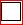  б) женский 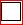 
      4. Является ли Ваша должность руководящей?
      а) ДA 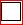  б) НЕТ 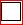 
      5. Соответствовала ли работа Вашим целям и ожиданиям?
      а) ДA 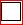  б) НЕТ 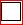 
      6. Видели ли Вы перспективу карьерного роста на работе?
      а) ДA 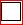  б) НЕТ 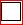 
      7. Как часто Вы задерживались на работе и работали в выходные дни?
      а) нет, такого не было, если привлекали к сверхурочной работе, то толькопо письменному распоряжению руководства 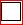 
      б) несколько раз в год 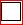 
      в) несколько раз в квартал (месяц) 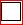 
      г) задерживали регулярно (еженедельно), в том числе работал(а) в выходные дни 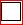 
      8. При работе в выходные дни предоставлялся ли Вам другой день отдыха или производилась ли оплата в соответствии с трудовым законодательством?
      а) ДA 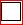  б) НЕТ 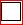 
      9. Как Вы считаете, равномерно ли распределена работа в Вашем структурном подразделении между сотрудниками?
      а) ДA 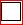  б) НЕТ 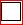 
      10. Поручалась ли Вам работа, выходящая за рамки функциональных обязанностей?
      а) ДA 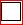  б) НЕТ 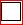 
      11. Информировала ли Вас служба управления персоналом о возможности прохождения данного анкетирования?
      а) ДA 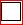  б) НЕТ 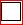 
      Пояснение по заполнению формы "Выходное интервью с увольняемыми государственными служащими"
      1. Задача выходного интервью – выявление основных причин ухода государственных служащих из системы государственной службы и системы государственного органа по собственному желанию.
      2. Служба управления персоналом (кадровая служба) информирует государственных служащих о необходимости прохождения интервью при увольнения и ведет соответствующий учет.
      3. Выходное интервью заполняется государственным служащим, увольняемым из системы государственной службы и системы государственного органа, по форме согласно приложению 12 к настоящей Методике.
      4. Заполненное выходное интервью в автоматическом режиме направляется в Агентство Республики Казахстан по делам государственной службы или его территориальные подразделения и носит конфиденциальный характер.
      5. Форма для заполнения выходного интервью выгружается автоматически при запуске государственным служащим заявления об увольнении в ИС "Е-қызмет".
      6. В государственных органах, не интегрированных в ИС "Е-қызмет", анкетирование увольняемых государственных служащих проводится посредством Интранет-портала государственных органов по адресу: ipgo.kz (раздел "Анкетирование/Социальный опрос") либо способом, согласованным с Агентством Республики Казахстан по делам государственной службы.
      При документальном подтверждении уполномоченным оператором ИС "Е-қызмет" технического сбоя, заполнение выходного интервью допускается на бумажном носителе. При этом количество выходных интервью на бумажном носителе не должно превышать 10% от общего количества выходных интервью.
      7. Выходное интервью не заполняется при уходе по отрицательным мотивам, результатам оценки, испытательного срока либо итогов аттестации, достижения пенсионного возраста, призыва на срочную воинскую службу, выхода на работу основного работника, перехода внутри государственного органа (из центрального аппарата в территориальные подразделения, в ведомства государственного органа и его территориальные подразделения и/или наоборот), а также при упразднении (ликвидации) или реорганизации государственного органа. Критерии и показатели операционной оценки деятельности государственного органа по направлению "Управление персоналом" блока "Организационное развитие государственного органа"
      Сноска. Приложение 13 - в редакции совместного приказа и.о. Министра цифрового развития, инноваций и аэрокосмической промышленности РК от 20.02.2023 № 57/НҚ и Председателя Агентства РК по делам государственной службы от 20.02.2023 № 46 (вводится в действие по истечении десяти календарных дней после дня его первого официального опубликования).
      Сноска. Приложение 14 - в редакции совместного приказа и.о. Министра цифрового развития, инноваций и аэрокосмической промышленности РК от 20.02.2023 № 57/НҚ и Председателя Агентства РК по делам государственной службы от 20.02.2023 № 46 (вводится в действие по истечении десяти календарных дней после дня его первого официального опубликования). Заключение о результатах операционной оценки деятельности государственного органа по направлению "Применение информационных технологий" блока "Организационное развитие государственного органа"
      __________________________________________________________(наименование ЦГО/МИО)__________________________(отчетный период)
      Aнализ эффективности деятельности ЦГО/МИО по направлению "применение информационных технологий":       Выводы и рекомендации: ____________________________________________________       Руководитель государственного органа/соответствующего отдела Aдминистрации Президента Республики Казахстан       ________________                   ____________________________________________             (подпись)                               (расшифровка подписи)       "____" ______________ 20 ___ года       Руководитель соответствующего структурного подразделения уполномоченного       на оценку органа/ соответствующего структурного подразделения       Aдминистрации Президента Республики Казахстан       ________________                   ____________________________________________             (подпись)                                     (расшифровка подписи)       "____" ______________ 20 ___ года
      Приложение 15к Методикеоперационной оценкидеятельности государственныхорганов по блоку"Организационное развитиегосударственного органа"
      форма
      Полнота данных, внесенных на Архитектурный портал
      Согласно подпункту 2) пункта 4 статьи 39 Закона Республики Казахстан от 24 ноября 2015 года "Об информатизации" (далее – Закон) срок проведения опытной эксплуатации не превышает один год. В связи с чем, в случае, если информационная система находится в опытной эксплуатации больше одного года, то информационной системе балл за данный параметр коэффициента полноты данных, внесенных на архитектурный портал (li), не начисляется (то есть равен 0). 
      Согласно подпункту 5) пункта 4 статьи 39 Закона ввод в промышленную эксплуатацию объекта информатизации "электронного правительства" производится в соответствии с требованиями технической документации при условии положительного завершения опытной эксплуатации объекта информатизации "электронного правительства", а также наличия акта с положительным результатом испытаний на соответствие требованиям информационной безопасности. В связи с чем, в случае, если информационная система введена в промышленную эксплуатацию, то наличие акта соответствия требованиям информационной безопасности на Архитектурном портале является обязательным.
      Балл за данный параметр коэффициента полноты данных, внесенных на архитектурный портал (li), начисляется в случае, если на архитектурном портале размещен один (в случае, если информационная система находится на этапе опытной эксплуатации либо на этапе аттестации/испытаний, то на Архитектурном портале размещен только акт ввода в опытную эксплуатацию) либо все документы.
      Балл за данный параметр коэффициента полноты данных, внесенных на архитектурный портал (li), начисляется только в случае, если размещены все документы на архитектурном портале. Критерии и показатели операционной оценки деятельности государственного органа по направлению "Применение информационных технологий" блока "Организационное развитие государственного органа"
      Сноска. Приложение 16 - в редакции совместного приказа и.о. Министра цифрового развития, инноваций и аэрокосмической промышленности РК от 20.02.2023 № 57/НҚ и Председателя Агентства РК по делам государственной службы от 20.02.2023 № 46 (вводится в действие по истечении десяти календарных дней после дня его первого официального опубликования).
      Приложение 17к Методикеоперационной оценкидеятельности государственныхорганов по блоку"Организационное развитиегосударственного органа"
      форма
      Заключение о результатах операционной оценки деятельности государственного органа по блоку"Организационное развитие государственного органа"_______________________________________________________(наименование ЦГО/МИО)
      _________________(отчетный период)
      Анализ эффективности деятельности ЦГО/МИО по направлениям оценки:1. По направлению "управление персоналом".2. По направлению "применение информационных технологий".Выводы и рекомендации:__________________________________________________________________Руководитель государственного органа _____ __________________ (подпись) (расшифровка подписи)"____" ______________ 20 ___ годаРуководитель соответствующего структурного подразделения уполномоченного на оценку органа________________________ (подпись) (расшифровка подписи)"____" ______________ 20 ___ года
      Приложение 18к Методикеоперационной оценкидеятельности государственныхорганов по блоку"Организационное развитиегосударственного органа"
      форма
      Таблица разногласий по результатам оценки по направлению_____________________________________ ___________________________________________________ (оцениваемый государственный орган)
      Выводы:По критерию 1: _____.По критерию 2: _____.Общий балл с учетом итогов обжалования составил _____.Председатель комиссии, должность ______ _________ _________________________________(дата) (подпись) (фамилия, имя, отчество (при его наличии)С итогами обжалования ознакомлен:Представитель государственного органа, должность ______ _________ ____________________________________  (дата) (подпись) (фамилия, имя, отчество (при его наличии)
					© 2012. РГП на ПХВ «Институт законодательства и правовой информации Республики Казахстан» Министерства юстиции Республики Казахстан
				
Среднее количество сверхурочных человеко-часов в выходные и праздничные дни
Штрафные баллы
9-184 часов
1 штрафной балл
свыше 184 часов 
2 штрафных балла
№ п\п
Наименование структурного подразделения
Количество уволившихся административных государственных служащих из системы государственной службы за отчетный период
Количество лиц заполнивших выходное интервью в отчетном периоде из числа административных государственных служащих уволенных из системы государственной службы по форме, согласно приложению 12 Методике
Количество уволившихся административных государственных служащих из системы государственного органа за отчетный период
Количество лиц заполнивших выходное интервью в отчетном периоде из числа административных государственных служащих уволенных из системы государственного органа по форме, согласно приложению 12 к Методике
1.
Центральный аппарат государственного органа, аппарат акима (информация предоставляется в разрезе департаментов, управлений)
Наименование департамента
…
Наименование управлений департаментов
…
Территориальные подразделения государственного органа, управления акимата
2
Ведомства государственного органа (управление )
Наименование управления
…
Территориальные подразделения ведомства
…
ИтогоПриложение 2
к Методике операционной
оценки деятельности
государственных органов по
блоку "Организационное
развитие государственного
органа"форма
№ п\п
Состоявшиеся в отчетном периоде конкурсы на занятие вакантных должностей в государственном органе (с указанием номера протокола о проведении конкурса и должностей)
Присутствие наблюдателя
Присутствие наблюдателя
Видеофиксация
Видеофиксация
№ п\п
Состоявшиеся в отчетном периоде конкурсы на занятие вакантных должностей в государственном органе (с указанием номера протокола о проведении конкурса и должностей)
да
нет
да
нет
Внутренний конкурс среди государственных служащих данного государственного органа
Внутренний конкурс среди государственных служащих данного государственного органа
Внутренний конкурс среди государственных служащих данного государственного органа
Внутренний конкурс среди государственных служащих данного государственного органа
Внутренний конкурс среди государственных служащих данного государственного органа
Внутренний конкурс среди государственных служащих данного государственного органа
1
2
3
Общий конкурс
Общий конкурс
Общий конкурс
Общий конкурс
Общий конкурс
Общий конкурс
1
2
3
№ п/п
Фамилия имя отчество (при его наличии) лица, назначенного на вышестоящую должность
Данное лицо назначено на вышестоящую должность из числа действующих государственных служащих данного государственного органа (указать да или нет)
Данное лицо назначено на вышестоящую должность из числа действующих государственных служащих другого государственного органа (указать да или нет)
Полное наименование занимаемой должности с указанием полного наименования структурного подразделения (отдел, управление, департамент) в соответствии со штатным расписанием государственного органа с указанием категории государственной должности
Полное наименование ранее занимаемой должности с указанием полного наименования структурного подразделения (отдел, управление, департамент) в соответствии со штатным расписанием государственного органа с указанием категории государственной должности
Дата принятия на должность, номер приказа о назначении
1
Центральный аппарат государственного органа, аппарат акима (информация предоставляется в разрезе департаментов, управлений)
Наименование департамента
…
Наименование управлений департаментов
…
Территориальные подразделения государственного органа, управления акимата
2
Ведомства государственного органа
(информация предоставляется в разрезе управлений )
Наименование управления
…
Территориальные подразделения ведомства
…
Итого
Указанные ниже данные предоставляются на последний день квартала
1 квартал
1 квартал
1 квартал
2 квартал
2 квартал
2 квартал
3 квартал
3 квартал
3 квартал
4 квартал
4 квартал
4 квартал
Итого среднее за отчетный год
Количество административных должностей согласно штатному расписанию по состоянию на последний день квартала.
Указанные ниже данные предоставляются на последний день месяца
1 месяц
2 месяц
3 месяц
Фактическое количество административных государственных служащих, занимающих руководящие должности
Фактическое количество административных государственных служащих, занимающих не руководящие должности
Фактическое количество административных государственных служащих государственного органа по состоянию на последний день месяца
Фактическое количество государственных служащих (с учетом политических должностей) государственного органа по состоянию на последний день месяца
Фактическое количество государственных служащих государственного органа, занимающих руководящие должности по состоянию на последний день месяца
Фактическое количество государственных служащих центрального аппарата и центральных аппаратов их ведомств по состоянию на последний день месяца (только для ЦГО)
Фактическое количество государственных служащих аппарата акима области, столицы и городов республиканского значения по состоянию на последний день месяца (только для МИО)
Фактическое количество административных государственных служащих государственного органа со стажем работы не более трех лет в этом государственном органе, занимающих временно вакантную государственную должность по состоянию на последний день месяца 
Количество государственных служащих-женщин, занимающих руководящие должности по состоянию на последний день оцениваемого года (указывается одно значение)
№ п/п
Наименование структурного подразделения
Фамилия имя отчество (при его наличии)/ Номер и дата приказа(ов) о назначении на должность
1
Центральный аппарат государственного органа, аппарат акима (информация предоставляется в разрезе департаментов, управлений )
Наименование департамента
…
Наименование управлений департаментов
…
Территориальные подразделения государственного органа, управления акимата
2
Ведомства государственного органа
(информация предоставляется в разрезе управлений)
Наименование управления
…
Территориальные подразделения ведомства
…
Итого:
Итого:
Информация о количестве государственных служащих (из числа назначенных), непрерывно проработавших более трех лет в системе прежнего государственного органа (Указывается только в случае реорганизации государственного органа или выделения дополнительных штатных единиц государственному органу в течение оцениваемого года)
Информация о количестве государственных служащих (из числа назначенных), непрерывно проработавших более трех лет в системе прежнего государственного органа (Указывается только в случае реорганизации государственного органа или выделения дополнительных штатных единиц государственному органу в течение оцениваемого года)
Информация о количестве государственных служащих (из числа назначенных), непрерывно проработавших более трех лет в системе прежнего государственного органа (Указывается только в случае реорганизации государственного органа или выделения дополнительных штатных единиц государственному органу в течение оцениваемого года)
…
Итого:
Итого:
Информация о количестве государственных служащих, непрерывно проработавших более трех лет в системе государственной службы (Указывается только вновь образованным государственным органом (менее трех лет)
Информация о количестве государственных служащих, непрерывно проработавших более трех лет в системе государственной службы (Указывается только вновь образованным государственным органом (менее трех лет)
Информация о количестве государственных служащих, непрерывно проработавших более трех лет в системе государственной службы (Указывается только вновь образованным государственным органом (менее трех лет)
…
Итого:
Итого:
№ п/п
Наименование
Фамилия имя отчество (при его наличии) лиц, подлежащих повышению квалификации, полное наименование занимаемой должности, структурного подразделения (управления, департамента)
Фамилия имя отчество (при его наличии) лиц, подлежащих повышению квалификации, полное наименование занимаемой должности, структурного подразделения (управления, департамента)
Информация о прохождении служащим, повышение квалификации в установленные сроки (указать знаком "+")
Информация о прохождении служащим, повышение квалификации в установленные сроки (указать знаком "+")
Информация о прохождении служащим, повышение квалификации позже установленных сроков (указать знаком "+")
Информация о не прохождении служащим, повышение квалификации установленные сроков (указать знаком "+")
1
Центральный аппарат государственного органа, аппарат акима (информация предоставляется в разрезе департаментов, управлений )
…
2
Территориальные подразделения государственного органа, управления акимата
…
3
Ведомства государственного органа (информация предоставляется в разрезе управлений )
Всего
Информация о государственных служащих, назначенных впервые на руководящую административную должность корпуса "Б" подлежащих прохождению и прошедших переподготовку
Информация о государственных служащих, назначенных впервые на руководящую административную должность корпуса "Б" подлежащих прохождению и прошедших переподготовку
Информация о государственных служащих, назначенных впервые на руководящую административную должность корпуса "Б" подлежащих прохождению и прошедших переподготовку
Информация о государственных служащих, назначенных впервые на руководящую административную должность корпуса "Б" подлежащих прохождению и прошедших переподготовку
Информация о государственных служащих, назначенных впервые на руководящую административную должность корпуса "Б" подлежащих прохождению и прошедших переподготовку
Информация о государственных служащих, назначенных впервые на руководящую административную должность корпуса "Б" подлежащих прохождению и прошедших переподготовку
Информация о государственных служащих, назначенных впервые на руководящую административную должность корпуса "Б" подлежащих прохождению и прошедших переподготовку
Информация о государственных служащих, назначенных впервые на руководящую административную должность корпуса "Б" подлежащих прохождению и прошедших переподготовку
№ п/п
Наименование
Наименование
Наименование
Фамилия имя отчество (при его наличии) лиц, назначенных впервые на руководящую административную должность корпуса "Б" подлежащих переподготовке, полное наименование занимаемой должности, номера и даты приказа(ов) о назначении на должность структурного подразделения (управления, департамента)
Информация о прохождении служащим, переподготовки в установленные сроки (указать знаком "+")
Информация о прохождении служащим, переподготовки позже установленных сроков (указать знаком "+")
Информация о не прохождении служащим, переподготовки в установленные сроков (указать знаком "+")
1
Центральный аппарат государственного органа, аппарат акима (информация предоставляется в разрезе департаментов, управлений )
Центральный аппарат государственного органа, аппарат акима (информация предоставляется в разрезе департаментов, управлений )
Центральный аппарат государственного органа, аппарат акима (информация предоставляется в разрезе департаментов, управлений )
…
…
…
Территориальные подразделения государственного органа, управления акимата
Территориальные подразделения государственного органа, управления акимата
Территориальные подразделения государственного органа, управления акимата
…
…
…
2
Ведомства государственного органа (информация предоставляется в разрезе управлений )
Ведомства государственного органа (информация предоставляется в разрезе управлений )
Ведомства государственного органа (информация предоставляется в разрезе управлений )
Всего
Всего
Всего
Информация о государственных служащих, впервые поступивших на административную государственную службу корпуса "Б" подлежащих прохождению и прошедших переподготовку
Информация о государственных служащих, впервые поступивших на административную государственную службу корпуса "Б" подлежащих прохождению и прошедших переподготовку
Информация о государственных служащих, впервые поступивших на административную государственную службу корпуса "Б" подлежащих прохождению и прошедших переподготовку
Информация о государственных служащих, впервые поступивших на административную государственную службу корпуса "Б" подлежащих прохождению и прошедших переподготовку
Информация о государственных служащих, впервые поступивших на административную государственную службу корпуса "Б" подлежащих прохождению и прошедших переподготовку
Информация о государственных служащих, впервые поступивших на административную государственную службу корпуса "Б" подлежащих прохождению и прошедших переподготовку
Информация о государственных служащих, впервые поступивших на административную государственную службу корпуса "Б" подлежащих прохождению и прошедших переподготовку
Информация о государственных служащих, впервые поступивших на административную государственную службу корпуса "Б" подлежащих прохождению и прошедших переподготовку
№ п/п
Наименование
Наименование
Фамилия имя отчество (при его наличии) лиц, впервые поступивших на административную государственную службу корпуса "Б" подлежащих переподготовке, полное наименование занимаемой должности, номера и даты приказа(ов) о назначении на должность структурного подразделения (управления, департамента)
Информация о прохождении служащим, переподготовки в установленные сроки (указать знаком "+")
Информация о прохождении служащим, переподготовки позже установленных сроков (указать знаком "+")
Информация о не прохождении служащим, переподготовки в установленные сроков (указать знаком "+")
Информация о не прохождении служащим, переподготовки в установленные сроков (указать знаком "+")
1
Центральный аппарат государственного органа, в том числе аппарат акима (информация предоставляется в разрезе департаментов, управлений )
Центральный аппарат государственного органа, в том числе аппарат акима (информация предоставляется в разрезе департаментов, управлений )
…
…
Территориальные подразделения государственного органа, в том числе управления акимата
Территориальные подразделения государственного органа, в том числе управления акимата
…
…
2
Ведомства государственного органа (информация предоставляется в разрезе управлений )
Ведомства государственного органа (информация предоставляется в разрезе управлений )
Всего
ВсегоПриложение 7
к Методике операционной
оценки деятельности
государственных органов по
блоку "Организационное
развитие государственного
органа"
№ п/п
Наименование структурного подразделения
Количество административных государственных служащих, окончивших Назарбаев Университет
Количество административных государственных служащих, имеющих степень кандидата наук (в том числе окончившие аспирантуру)
Количество административных государственных служащих, имеющих степень доктора наук
Количество административных государственных служащих, имеющих степень доктора PhD (доктора по профилю)
1
Центральный аппарат государственного органа, аппарат акима (информация предоставляется в разрезе департаментов, управлений)
Наименование департамента
…
Наименование управлений департаментов
…
Территориальные подразделения государственного органа, управления акимата
2
Ведомства государственного органа (информация предоставляется в разрезе управлений )
Наименование управления
…
Территориальные подразделения ведомства
…
Итого:
Итого:
Количество административных государственных служащих, окончивших Академию государственного управления при Президенте РК
Количество административных государственных служащих выпускников программы "Болашак"
Количество административных государственных служащих, имеющих зарубежное образование (без учета программы "Болашак")
Количество административных государственных служащих, имеющих степень аспиранта
Количество административных государственных служащих, зачисленных в Президентский молодежный кадровый резерв;
Количество административных государственных служащих, имеющих послевузовское образование (магистратура), полученное в РКПриложение 8
к Методике операционной
оценки деятельности
государственных органов по
блоку "Организационное
развитие государственного
органа"
№ п/п
Наименование информационной системы / базы данных
Текущий уровень актуальности сведений (%)
Общее количество записей в системе / базе данных
Перечень хранимых объектов данных
1
2
3
4
5
№ п/п
Номер функции в Положении государственного органа
Функция государственного органа
Aвтоматизированная посредством:
Aвтоматизированная посредством:
Aвтоматизированная посредством:
Aвтоматизированная посредством:
№ п/п
Номер функции в Положении государственного органа
Функция государственного органа
Наименование информационных систем государственного органа, либо информационные системы его подведомственных организаций
Наименование ИК-услуг и сервисных программных продуктов, реализованных в рамках сервисной модели информатизации
Наименование информационных систем других государственных органов, либо информационных систем их подведомственных организаций
Наименование информационных систем, реализованных в рамках проектов государственно-частного партнерства
1
2
3
4
5
6
7
№ п/п
Общее количество сотрудников в структурных подразделениях по цифровизации
Количество сотрудников в структурных подразделениях по цифровизации с образованием в сфере информационных технологий
1
2
3
№ п/п
Общее количество сотрудников государственного органа
Количество сотрудников государственного органа, прошедших курсы (в том числе онлайн) по ИКТ навыкам
1
2
3
№ п/п
Наименование параметра
1.
Номер договора
2.
Даты проведения конкурса
3.
Общая сумма договора
4.
Срок закупа
5.
Способ закупа
6.
Категория (товар, работа или услуга)
7.
Заказчик (Наименование)
8.
БИН заказчика
9.
Поставщик
10.
БИН поставщика
11.
Сумма договора с учетом уровня местного содержания
12.
Уровень местного содержания, согласно заявке
13.
Статус договора (исполнен, не исполнен, закуп отменен и т.д.)
№ п/п
Общее количество показателей государственного органа
Количество автоматически сформированных показателей государственного органа за отчетный период
1
2
3
№ п/п
Наименование информационной системы
Балансо-держатель
Использование системы в автоматизации функций
Использование системы в автоматизации государственных услуг
Документ, подтверждающий прекращение эксплуатации информационной системы в соответствии с законодательством Республики Казахстан
Причина прекращения эксплуатации информационной системы
1
2
3
4
5
6
7Приложение 9
к Методике операционной
оценки деятельности
государственных органов по
блоку "Организационное
развитие государственного
органа"форма
Утверждения(i)
Варианты ответов
Нормированность труда
Нормированность труда
1. Задерживаетесь ли вы на работе после окончания рабочего времени без письменного распоряжения руководства?
4. Нет, такого не было, если привлекали к сверхурочной работе, то только по письменному распоряжению руководства
3. Да, несколько раз в год
2. Да, несколько раз в квартал (ежеквартально)
1. Да, регулярно (еженедельно)
2. Мне приходится задерживаться на работе без письменного распоряжения руководства и в среднем длительность переработок составляет
4. Нет, такого не было, если привлекали к сверхурочной работе, то только по письменному распоряжению руководства
3. До 30 минут
2. До 1 часа
1. Более 1 часа
3. Выходили ли вы на работу в выходные или праздничные дни без письменного распоряжения руководства в течение года?
4. Нет, такого не было, если привлекали к сверхурочной работе, то только по письменному распоряжению руководства
3. Да, несколько раз в год
2. Да, несколько раз в квартал (ежеквартально)
1. Да, постоянно выхожу в выходные или праздничные дни
4. В дистанционном режиме (при гибком графике работы) приходится ли Вам работать сверхурочно?
4. Нет, такого не было, если привлекали к сверхурочной работе, то только по письменному распоряжению руководства
3. Да, несколько раз в год
2. Да, несколько раз в квартал (ежеквартально)
1. Да, регулярно (еженедельно)
Удовлетворенность условиями труда
Удовлетворенность условиями труда
5. Я удовлетворен(а) работой в моем государственном органе
4. Совершенно согласен
3. Скорее согласен
2. Скорее не согласен
1. Совершенно не согласен
6. Я располагаю в достаточном объеме всем необходимым техническим оснащением для выполнения своих профессиональных обязанностей (оргтехника, канцелярские принадлежности, освещение)
4. Совершенно согласен
3. Скорее согласен
2. Скорее не согласен
1. Совершенно не согласен
7. У меня достаточно времени для сохранения баланса между работой и личной жизнью
4. Совершенно согласен
3. Скорее согласен
2. Скорее не согласен
1. Совершенно не согласен
8. Я обеспечен(а) бесперебойным доступом ко всем информационным системам необходимым для выполнения моей работы
4. Совершенно согласен
3. Скорее согласен
2. Скорее не согласен
1. Совершенно не согласен
Управленческие практики в государственном органе
Управленческие практики в государственном органе
9. Я могу свободно обратиться к руководителю по профессиональным вопросам
4. Совершенно согласен
3. Скорее согласен
2. Скорее не согласен
1. Совершенно не согласен
10. Моя деятельность оценивается руководством справедливо и по заслугам
4. Совершенно согласен
3. Скорее согласен
2. Скорее не согласен
1. Совершенно не согласен
11. В моем подразделении достаточное количество сотрудников для выполнения необходимого объема работ
4. Совершенно согласен
3. Скорее согласен
2. Скорее не согласен
1. Совершенно не согласен
12. В моем государственном органе поручения распределяются эффективно между исполнителями
4. Совершенно согласен
3. Скорее согласен
2. Скорее не согласен
1. Совершенно не согласен
13. Я получаю задания с доступным и четким разъяснением по их исполнению
4. Совершенно согласен
3. Скорее согласен
2. Скорее не согласен
1. Совершенно не согласен
14. Я ежедневно свободно успеваю завершать порученную мне работу
4. Совершенно согласен
3. Скорее согласен
2. Скорее не согласен
1. Совершенно не согласен
Соблюдение меритократии
Соблюдение меритократии
15. Процедура приема на работу сотрудников в моем государственном органе прозрачна и справедлива
4. Совершенно согласен
3. Скорее согласен
2. Скорее не согласен
1. Совершенно не согласен
16. На работу в мой государственный орган принимают талантливых и квалифицированных работников
4. Совершенно согласен
3. Скорее согласен
2. Скорее не согласен
1. Совершенно не согласен
17. В моем государственном органе повышение получают достойные сотрудники заслужено (без связей или патронажа)
4. Совершенно согласен
3. Скорее согласен
2. Скорее не согласен
1. Совершенно не согласен
18. Я считаю, что смогу получить повышение по службе в моем государственном органе в случае своевременного и качественного исполнения своих должностных обязанностей
4. Совершенно согласен
3. Скорее согласен
2. Скорее не согласен
1. Совершенно не согласен
Прозрачность поощрения в государственном органе
Прозрачность поощрения в государственном органе
19. Я удовлетворен(а) принимаемыми в моем государственном органе стимулирующими мерами (материальные поощрения)
4. Совершенно согласен
3. Скорее согласен
2. Скорее не согласен
1. Совершенно не согласен
20. Процедура материального поощрения в моем государственном органе справедлива и прозрачна
4. Совершенно согласен
3. Скорее согласен
2. Скорее не согласен
1. Совершенно не согласен
21. Меры нематериального поощрения (награды, грамоты, благодарности, доска почета) в моем государственном органе применяются справедливо
4. Совершенно согласен
3. Скорее согласен
2. Скорее не согласен
1. Совершенно не согласен
22. В моем государственном органе всегда вознаграждают и отмечают достойных работников
4. Совершенно согласен
3. Скорее согласен
2. Скорее не согласен
1. Совершенно не согласен
Этика и взаимоотношения в коллективе
Этика и взаимоотношения в коллективе
23. В моем государственном органе случаи неэтичного поведения (грубость, оскорбление, нецензурная брань, рукоприкладство) со стороны руководства к подчиненным происходят
4. Никогда
3. Очень редко
2. Довольно часто
1. На ежедневной основе
24. В моем государственном органе случаи неэтичного поведения (грубость, оскорбление, нецензурная брань, рукоприкладство) между коллегами происходят
4. Никогда
3. Очень редко
2. Довольно часто
1. На ежедневной основе
25. Опишите, пожалуйста, атмосферу в вашем рабочем коллективе
4. Благоприятный морально-психологический климат
3. Скорее благоприятный морально-психологический климат
2. Скорее неблагоприятный морально морально-психологический климат
1. Неблагоприятный морально-психологический климат
26. Мне не приходилось на работе быть свидетелем разговоров на повышенных тонах с нецензурной лексикой
4. Совершенно согласен
3. Скорее согласен
2. Скорее не согласен
1. Совершенно не согласен
Дополнительные вопросы
Дополнительные вопросы
27. Планируете ли вы в ближайшее время уволиться из системы государственной службы?
1. Да
2. Нет
28. Хотели бы вы перейти на работу в другой государственный орган?
1. Да
2. Нет
29. Каковы, по вашему мнению, причины переработки сотрудников в вашем государственном органе?
7. Поступление писем/поручений со сжатыми сроками исполнения
6. Нагрузка на сотрудников из-за наличия вакансий
5. Частые совещания, отсутствие руководства на месте
4. Задерживаюсь на работе, ожидая ухода руководителей с работы
3. Наличие поручений не связанных с основной работой
2. "Дежурства"
1. Свой ответ
30. В вашем государственном органе программа по автоматическому отключению компьютеров после окончания рабочего времени работает эффективно?
4. Да, возможности продления работы компьютера не имеется
3. Да, имеется возможность только однократного продления работы компьютера (до 30 минут)
2. Нет, имеется возможность неоднократного продления работы компьютера
1. Нет, данная программа не установлена и не используется
31. Меня устраивает размер заработной платы и в целом он соответствует уровню в других частных или иных организациях, где я могу найти работу
4. Совершенно согласен
3. Скорее согласен
2. Скорее не согласен
1. Совершенно не согласен
32. Какие меры нематериального поощрения применяются в вашем государственном органе
6. Награды
5. Грамоты
4. Благодарственные письма
3. Размещение фото на доске почета или на сайте государственного органа
2. Устные благодарности от руководства
1. Свой ответ
33. Какие положительные изменения, по Вашему мнению, произошли на государственной службе за последние годы?
Укажите свой ответ
34. Какие отрицательные изменения, по Вашему мнению, произошли на государственной службе за последние годы?
Укажите свой ответ
35. Если бы была возможность, что бы вы изменили в своей работе/государственном органе или на государственной службе?
Укажите свой ответ
Сведения о респонденте
1. Ваш пол:
1) Мужской
2) Женский
2. Ваша должность:
1) Руководящая (руководитель управления/отдела и выше)
2) Исполнитель (эксперт, главный эксперт, специалист и другие)
3. Стаж работы:
1) до 3 лет
2) с 3 до 7 лет
3) больше 7 лет
Сведения о респонденте
1. Ваш пол:
1) Мужской
2) Женский
2. Ваша должность:
1) Руководящая (руководитель управления/отдела и выше)
2) Исполнитель (эксперт, главный эксперт, специалист и другие)
3. Стаж работы:
1) до 3 лет
2) с 3 до 7 лет
3) больше 7 лет
№
Наименование
Вычитаемые баллы
1
Представление/размещение неполной информации
2
Представление/размещение недостоверной информации
3
Несвоевременность отчетной информации
4
Отсутствие отчетной информации
ВСЕГО:
ВСЕГО:
№ п/п
Критерии оценки
Баллы
1
Кадровый потенциал государственного органа
2
Нормированность труда
3
Меритократия и организационная культура
Вычет баллов
Общая оценка:
Общая оценка:Приложение 12
к Методике операционной
оценки деятельности
государственных органов по
блоку "Организационное
развитие государственного
органа"Приложение 13
к Методике операционной
оценки деятельности
государственных органов по
блоку "Организационное
развитие государственного
органа"
№ п\п
Наименование критерия/показателя
Баллы
1
Кадровый потенциал государственного органа
30
Чистая сменяемость персонала
10
Стабильность кадрового состава
5
Выходное интервью
5
Гендерный состав
5
Качественный состав персонала
5
2
Организация труда
30
Нормированность труда
10
Удовлетворенность условиями труда
5
Управленческие практики в государственном органе
5
Обучение государственных служащих
5
Стратегическое кадровое планирование
5
Проведение стажировки (бонусный показатель)
2
Заполняемость ИС "Е-қызмет" (бонусный показатель)
1,5
3
Меритократия и организационная культура
40
Прозрачность конкурсных процедур
10
Соблюдение принципов меритократии
10
Карьерный рост
10
Прозрачность поощрения в государственном органе
5
Этика и взаимоотношения в коллективе
5Приложение 14
к Методике операционной
оценки деятельности
государственных органов по
блоку "Организационное
развитие государственного
органа"
№ п/п
Критерии оценки
Баллы
1
Учет сведений по наполнению архитектурного портала
2
Построение "Умных" городов" 
3
Aктуальность сведений, содержащихся в информационных системах и базах данных
4
Aвтоматизация функций государственных органов
5
Количество кадров в СТП по цифровизации с образованием в сфере ИТ
6
Количество сотрудников, прошедших курсы (в том числе онлайн) по ИКТ навыкам
7
Доля местного содержания в информационных системах государственных органов
8
Реестр данных и показателей по сфере государственного органа
9
Наличие неиспользуемых информационных систем 
Штрафные баллы
Общая оценка:
Общая оценка:
№
Наименование параметра
Процент
1.
Раздел "Основная информация"
30%
2
Назначение.
Назначение объекта информатизации согласно информации, представленной в утвержденной тех документации.
2%
3
Задачи.
Задачи объекта информатизации согласно информации, представленной в утвержденной тех документации.
2%
4
Доступность в сети.
2%
5
Архитектура программного продукта.
2%
6
ИКТ-проекты.
Наименование проекта + ТЭО.
2%
7
Характеристики.
Охват
Сложность
Критичность
Ценность
2%
8
Исх. Интеграции. (входящие/исходящие интеграции), программные продукты куда/откуда принимаются/передаются данные; проксирующая информационная система (прямая/непрямая интеграция), статус интеграции – текущая/планируемая.
2%
9
Вх. Интеграции. (входящие/исходящие интеграции), программные продукты куда/откуда принимаются/передаются данные; проксирующая информационная система (прямая/непрямая интеграция), статус интеграции – текущая/планируемая.
2%
10
Имущественные авторские права.
Владелец (/спонсор)
Разработчик
Сопровождающая организация
2%
11
Статус жизненного цикла (опытная или промышленная эксплуатация, аттестация/испытание) с прикреплением подтверждающих документов, в соответствии с действующим законодательством (Акт ввода в опытную эксплуатацию; Акт соответствия требованиям информационной безопасности (при наличии); Акт ввода в промышленную эксплуатацию (при наличии)).
3%
12
Функциональные компоненты и требования.
Перечень подсистем, модулей и компонентов, их назначение, а также тип и функциональные возможности.
2%
13
Технологии
Перечень используемых технологий.
2%
14
Роли пользователей.
Наименование и контуры (внутренний/внешний)
2%
15
Техническая документация
Наличие обязательных документов по информационным системам: Техническое задание; Политика информационной безопасности; Программа и методика испытаний; Руководство пользователя; Руководство администратора; Описание программы.
3%
16
Хранимые данные
Все поля обязательны.
20%
17
Инсталляции
Перечень инсталляций и оборудования.
15%
18
Внедрение
Все поля обязательны.
15%
19
Затраты.
Мероприятия и договора на затраты объекта информатизации.
20%Приложение 16
к Методике операционной
оценки деятельности
государственных органов по
блоку "Организационное
развитие государственного
органа"
№ п\п
Наименование критерия
Баллы
Баллы
№ п\п
Наименование критерия
ЦГО
МИО
1
Учет сведений по наполнению архитектурного портала
30
30
2
Построение "Умных" городов" 
-
10
3
Актуальность сведений, содержащихся в информационных системах и базах данных
20
20
4
Aвтоматизация функций государственных органов
25
25
5
Количество кадров в СТП по цифровизации с образованием в сфере ИТ
20
10
6
Количество сотрудников, прошедших курсы (в том числе онлайн) по ИКТ навыкам
5
5
7
Доля местного содержания в информационных системах государственных органов
5 (бонусные)
5 (бонусные)
8
Реестр данных и показателей по сфере государственного органа
5 (бонусные)
-
9
Наличие неиспользуемых информационных систем 
-15
-15
№ 
п/п
Направление оценки
Баллы
1
2
Общая оценка:
Общая оценка:
№
Заключение уполномоченного на оценку органа
Возражение оцениваемого государственного органа
Решение по итогам обжалования (принято/отклонено)
Примечание (обоснование принятия/отклонения возражения)
1
2
3
4
5